 Памятка учителяДля авторов имеет большое значение мнение 
и убеленного сединой педагога,
и молодого учителя,  только начинающего 
свою профессиональную деятельность.Всем учителям, внесшим замечания и пожелания, 
которые были использованы для улучшения Памятки, 
обязательно будет предоставлен бесплатный экземпляр 
с благодарностью от авторов.С уважением и пожеланием дальнейшего сотрудничества.Валерий Георгиевич Бубнов,  
Наталья Валентиновна Бубноваv.g.bubnov@yandex.ruСПИСОК  НАГРАЖДЕННЫХ УЧИТЕЛЕЙ
и КОЛЛЕКТИВОВ УЧЕБНЫХ ЗАВЕДЕНИЙ
Школа № 1352, г. Москва
Е.Ю  Фомина – 1 экз. Школа № 20, г. Балашиха
Л.Л. Рагольская - 1 экз.Школа № 1359, г. Москва
Л.Г. Мишина – 1 экз;
И. О. Груздева -   1 экз.;
Т. Б. Ольшевская – 1 экз.;  
А.Ю. Корнев  - 1 экз.;
коллектив школы №1359
– 20 экз. ГБОУДО ДТДиМ имени А.П. Гайдара, г. Москва   
Н. М. Куранина  - 1 экз. 
Е.Н. Молчанова – 1 экз.
коллектив ГБОУДО ДТДиМ имени А.П. Гайдара г. Москва
- 30 экз.  Байкальский Центр Образования, г. Иркутск
Д.В. Марченко – 1 экз.   ГБОУ СОШ №1294, г. Москва
С.М. Лизунов  – 1 экз.  Школа № 20, Балашиха
Л.Л. Рагольская   – 1 экз.РУДН, Москва
М.М. Редина  – 1 экз
В.Е. Пинаев – 1 экз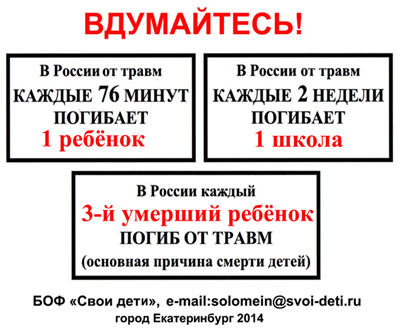 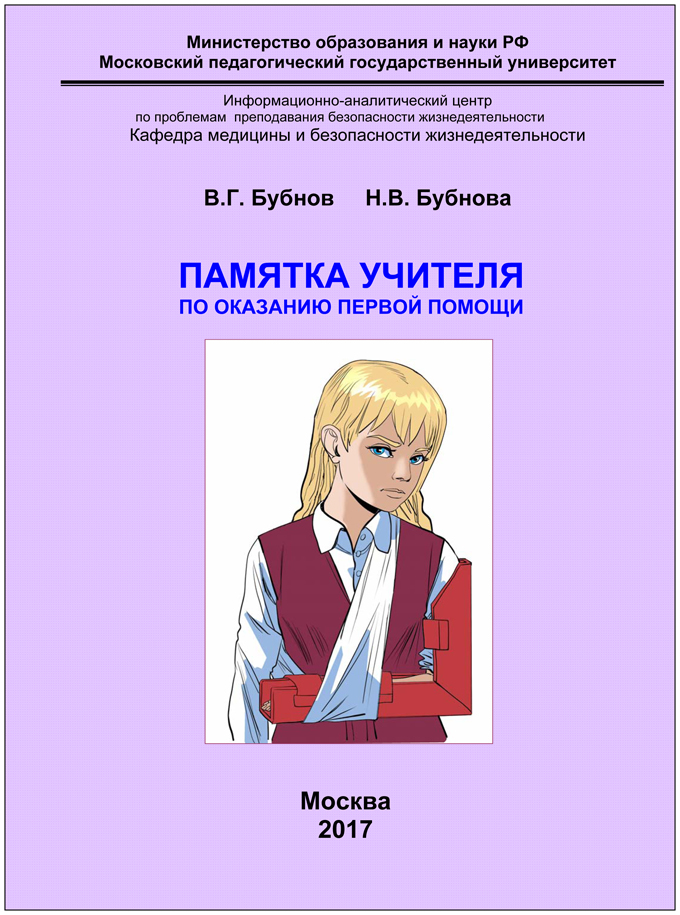 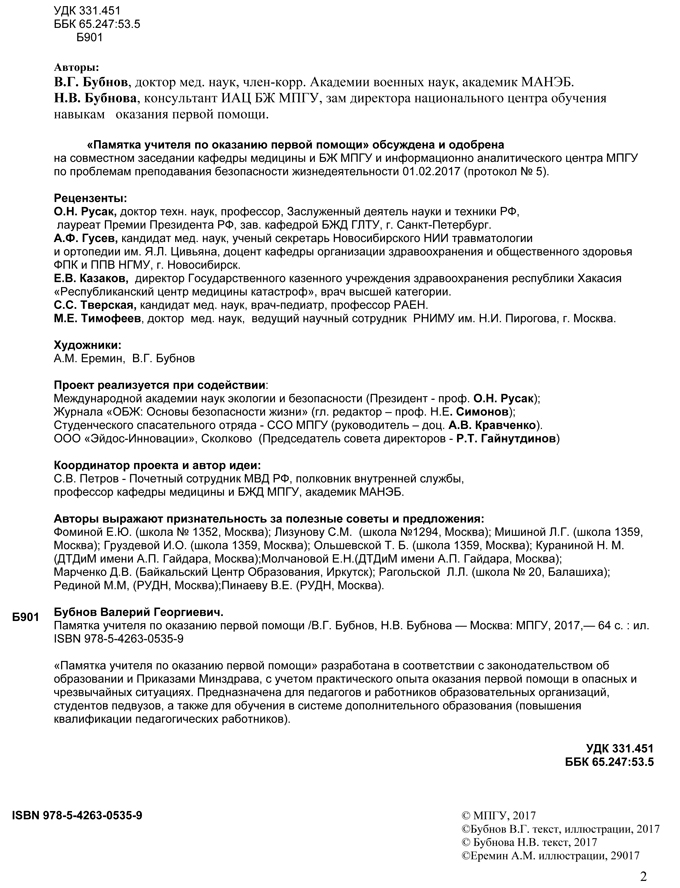 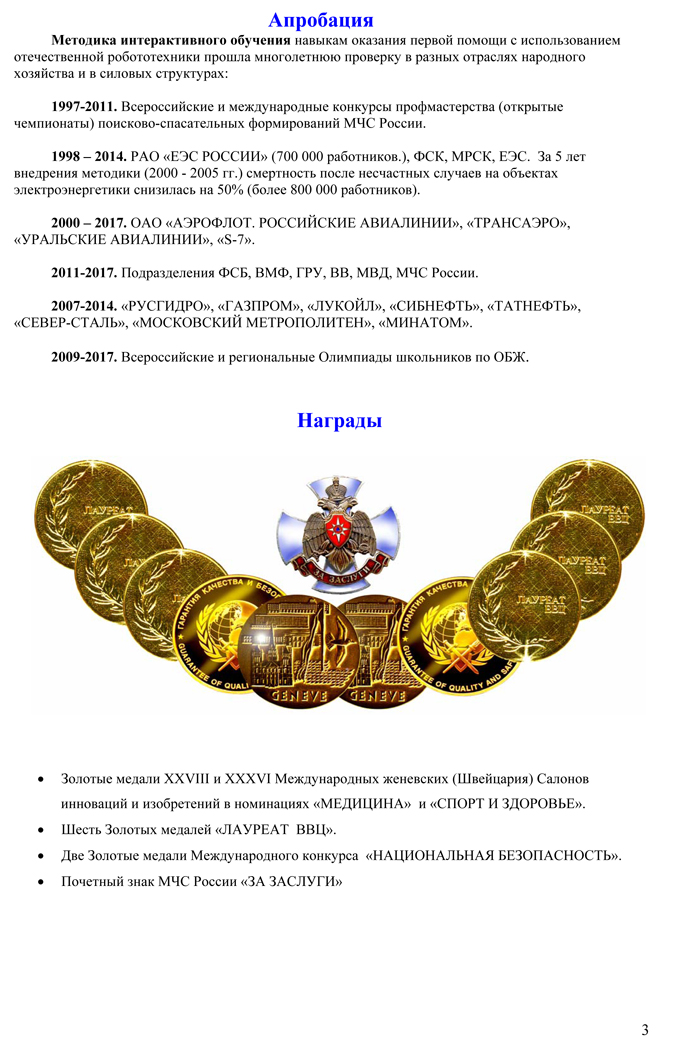 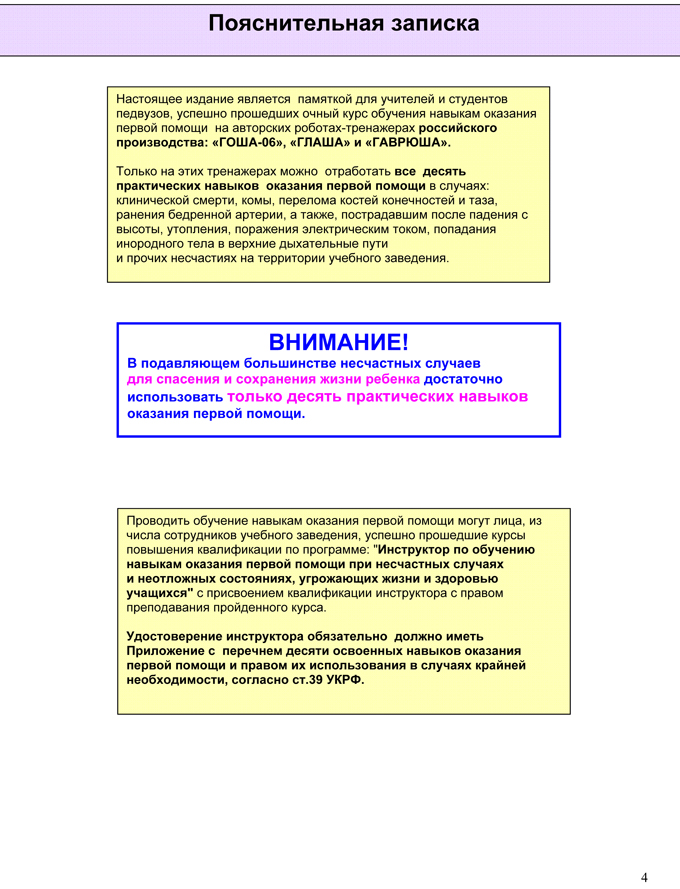 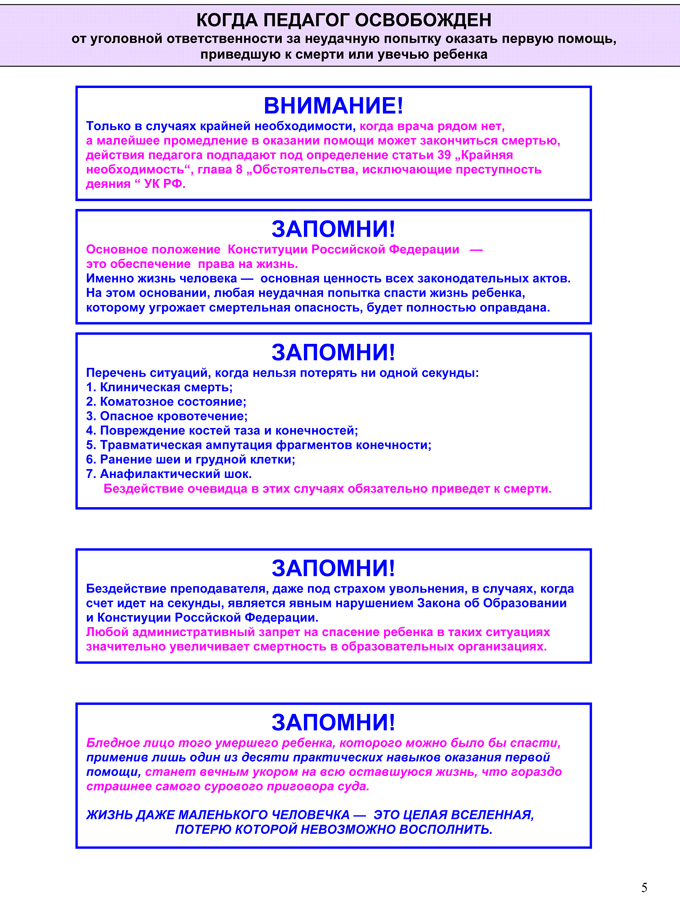 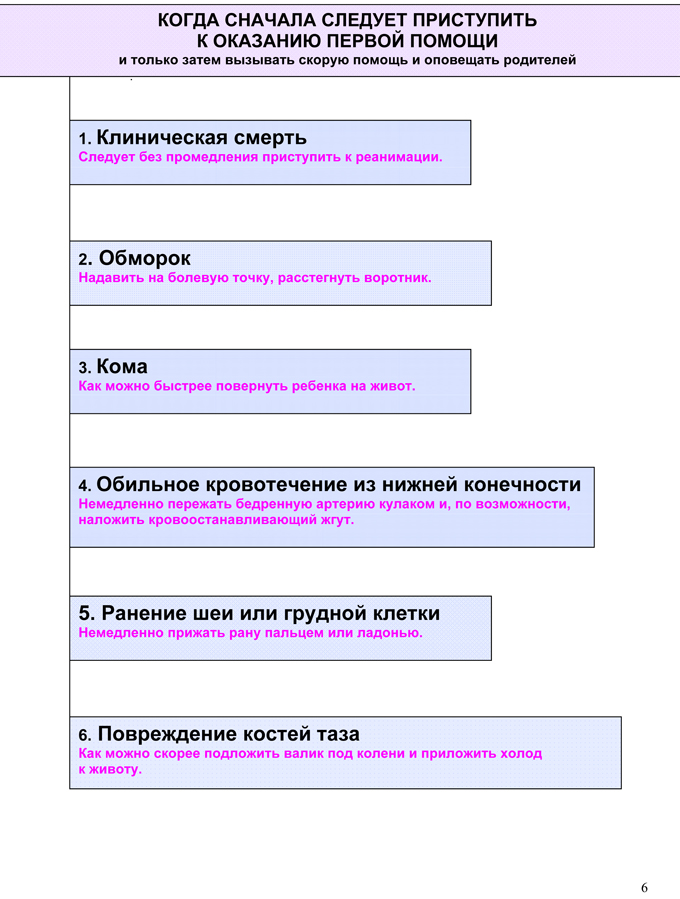 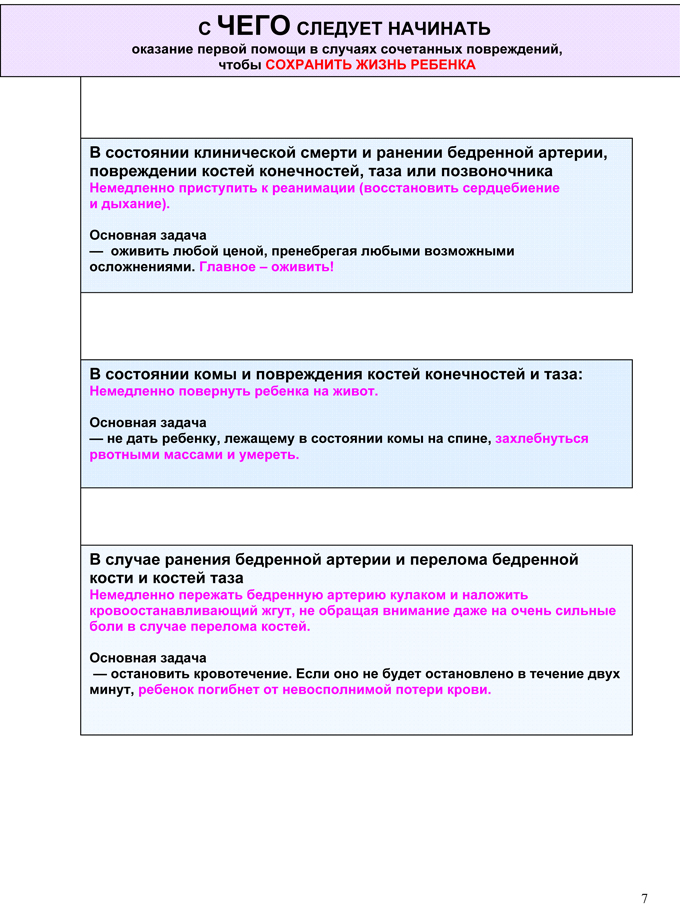 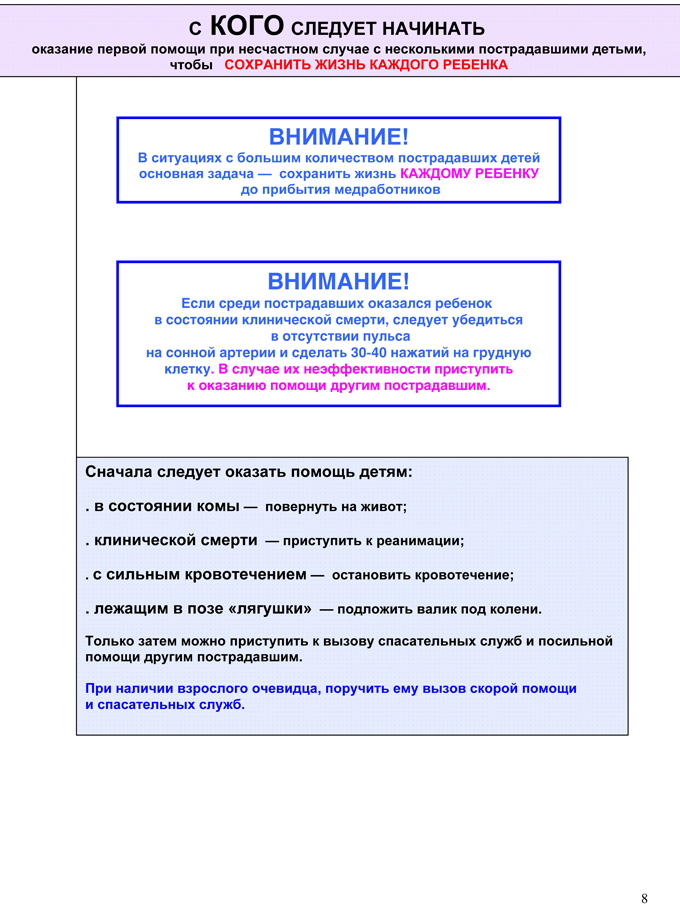 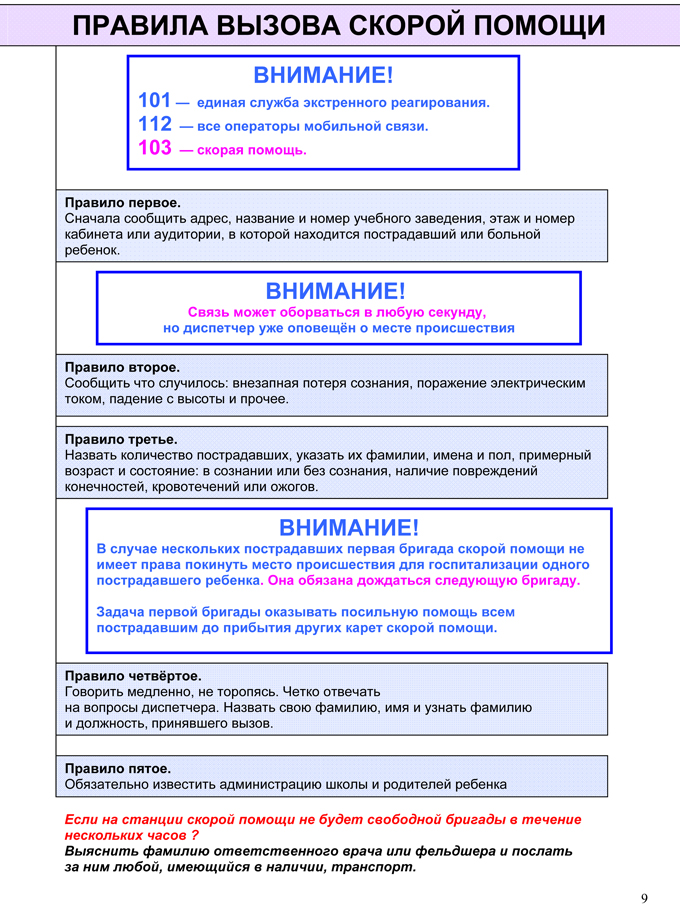 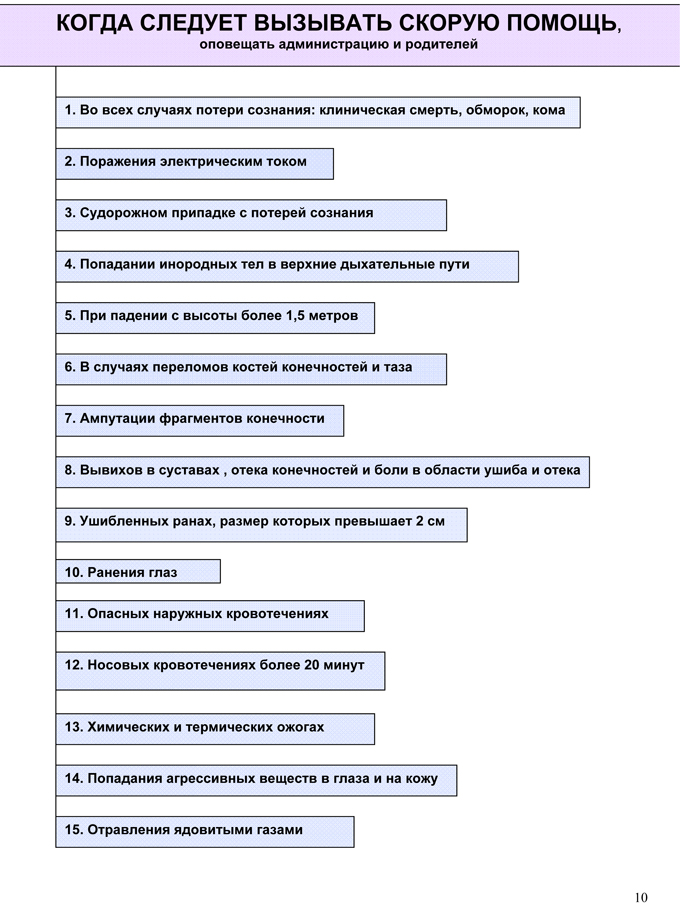 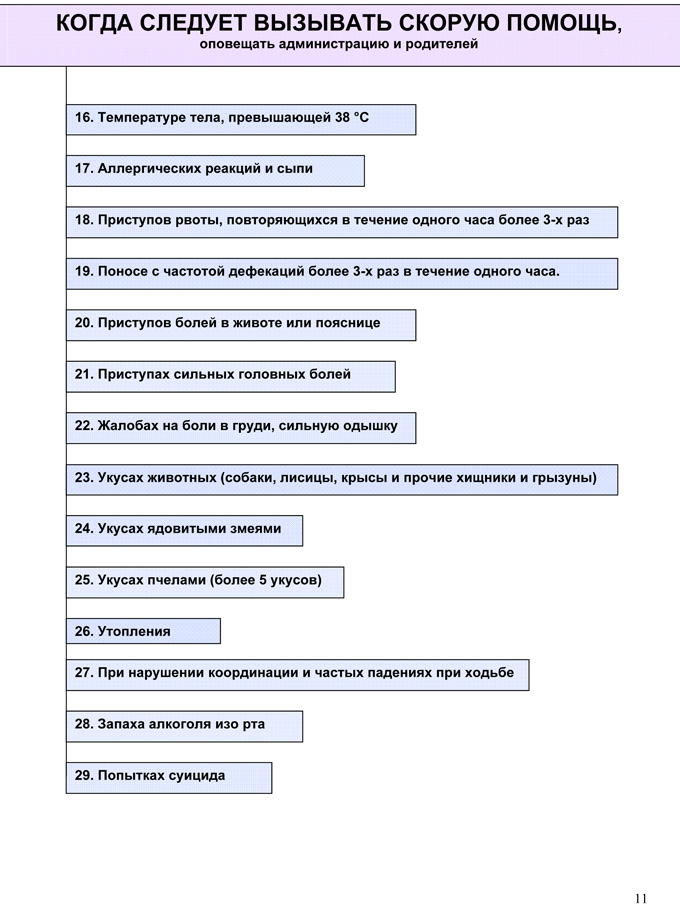 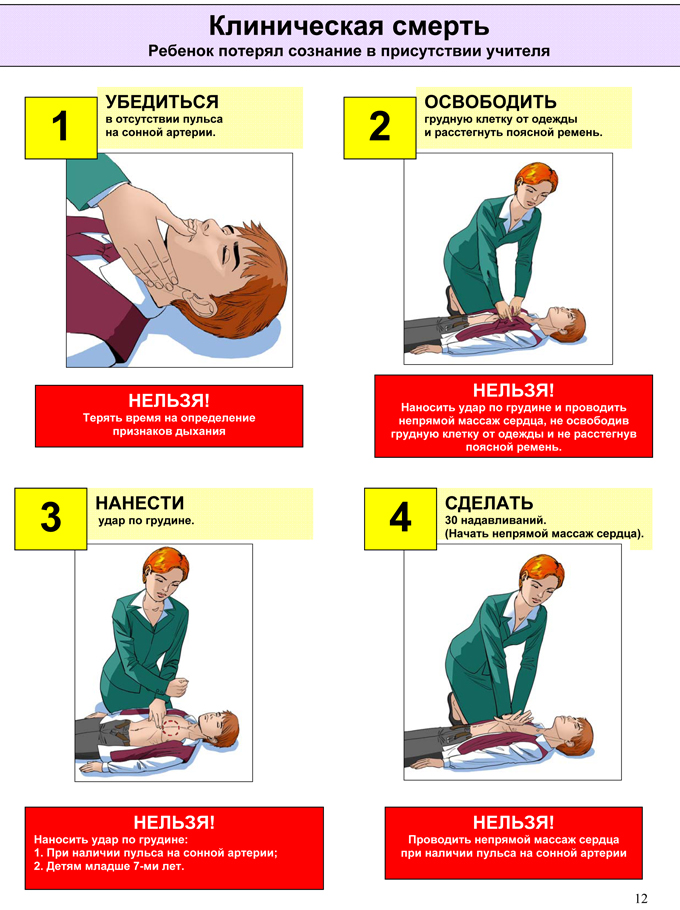 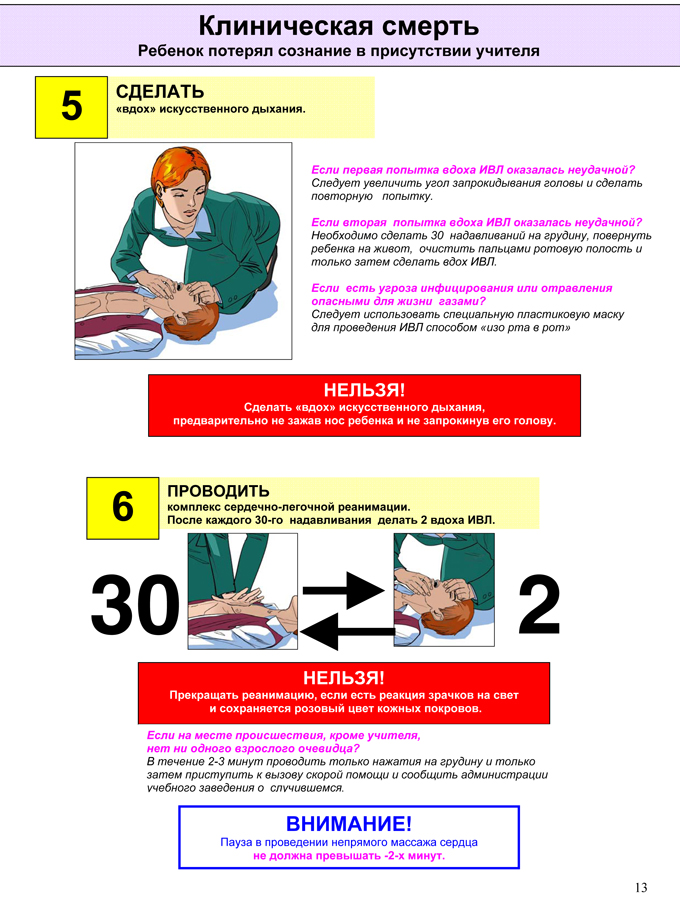 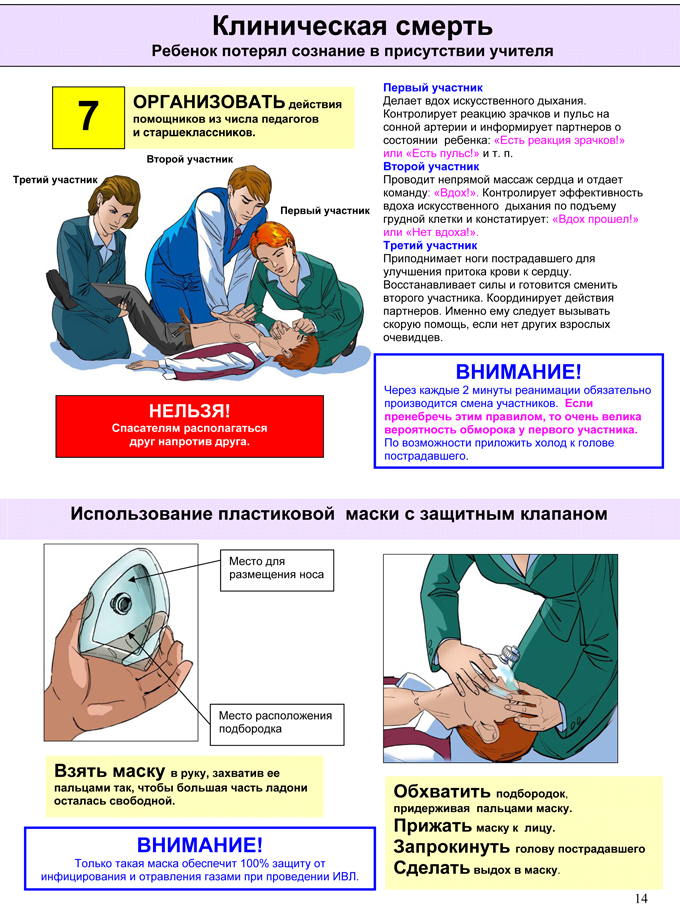 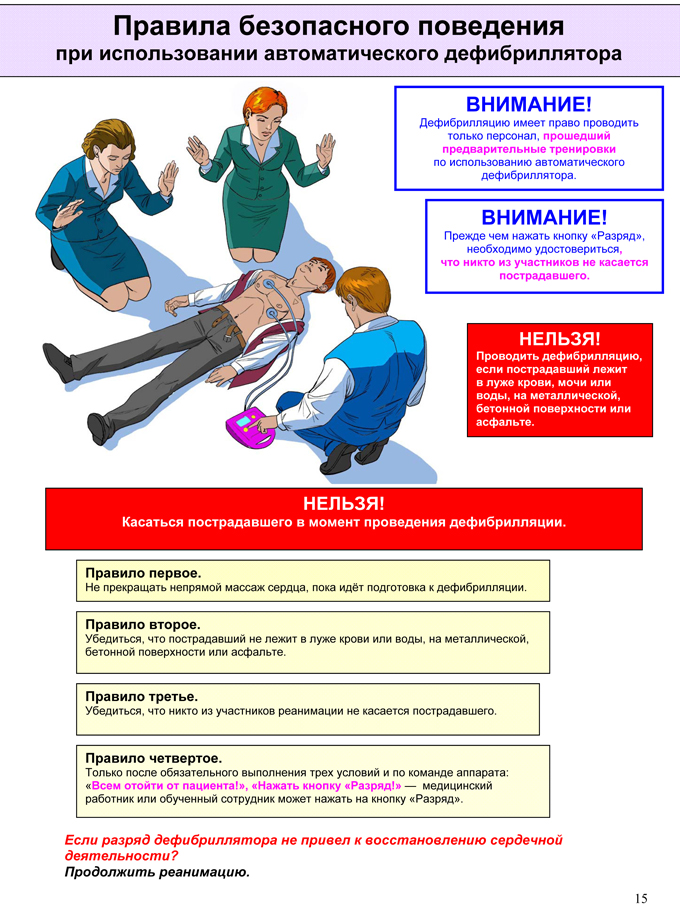 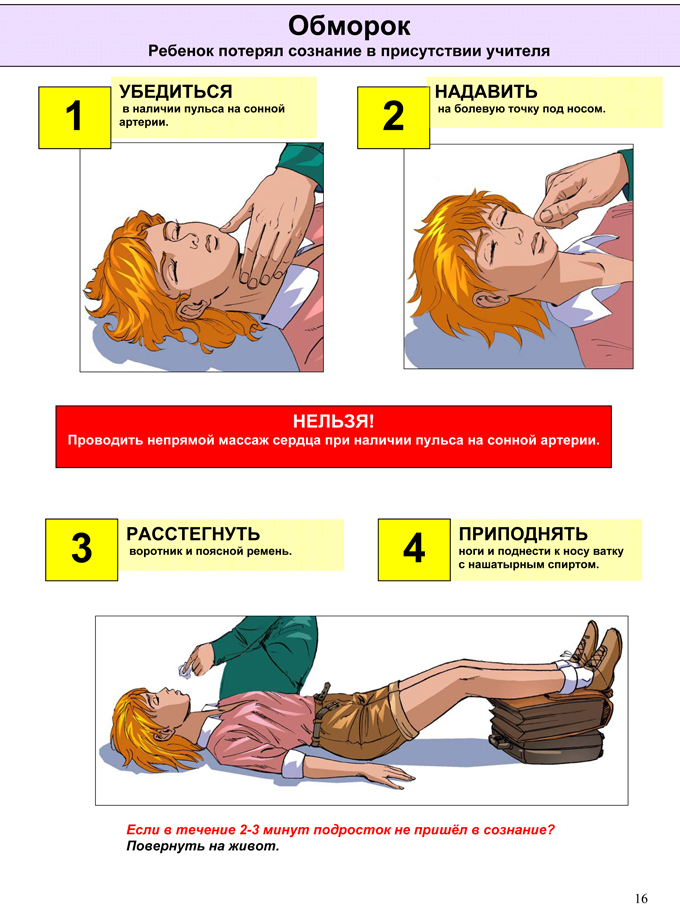 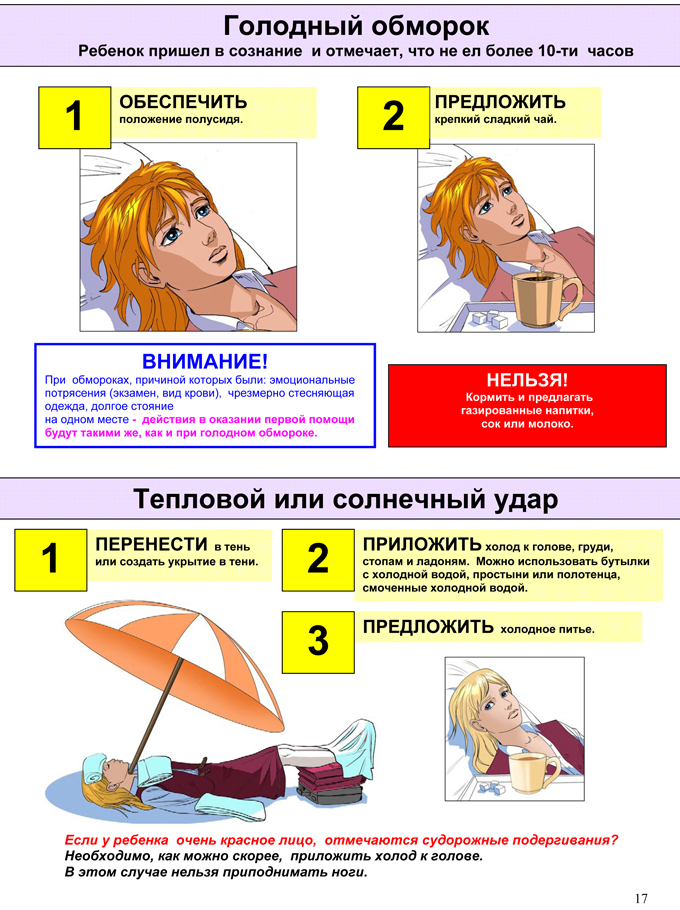 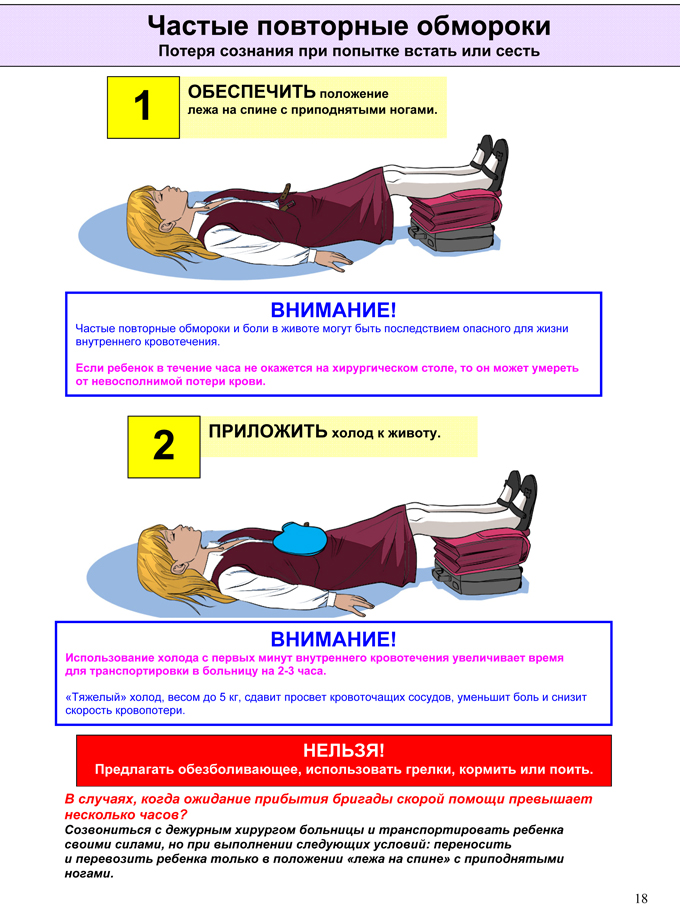 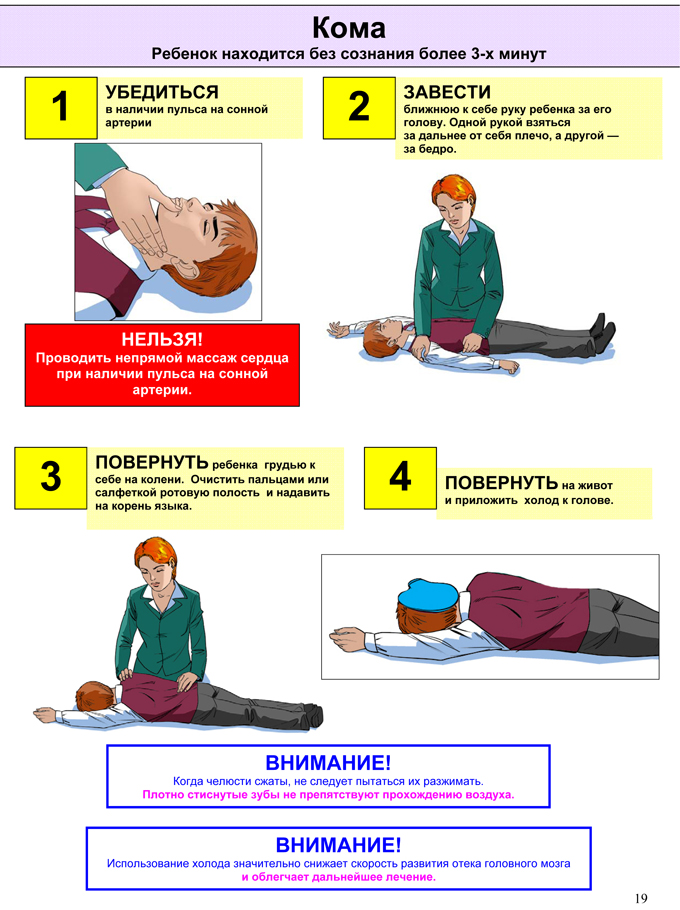 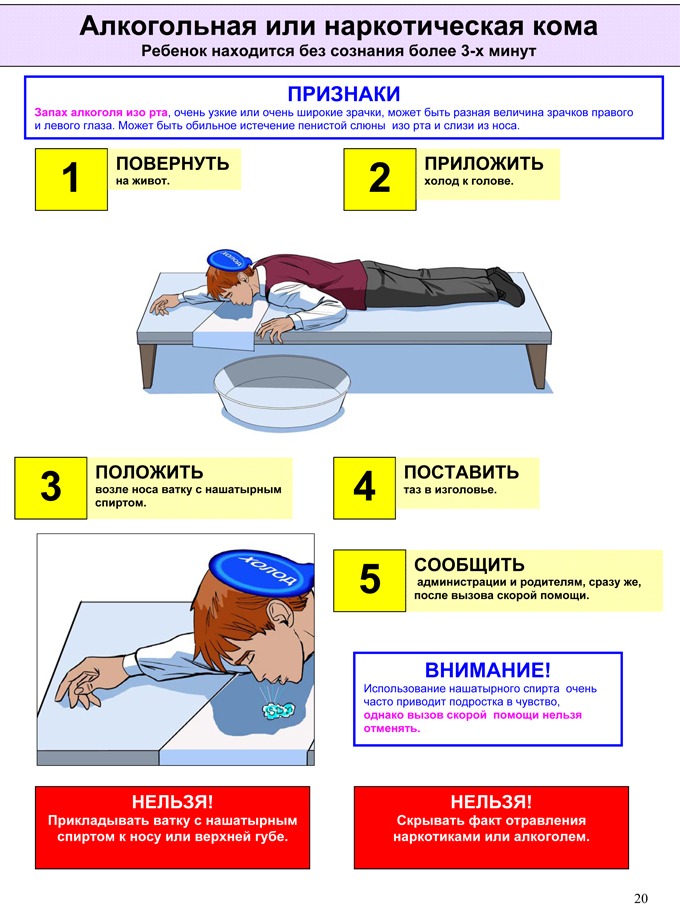 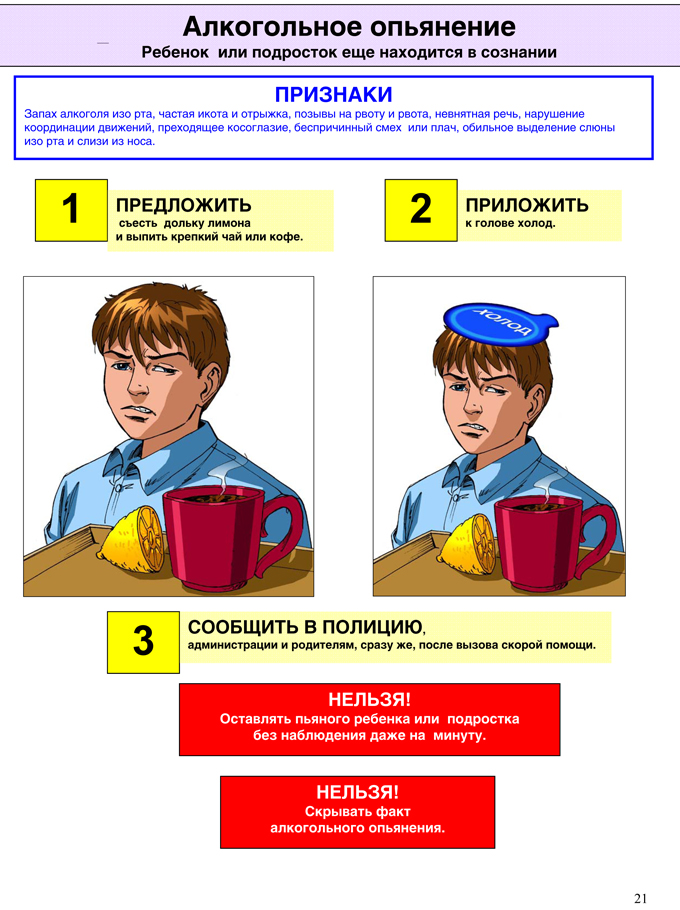 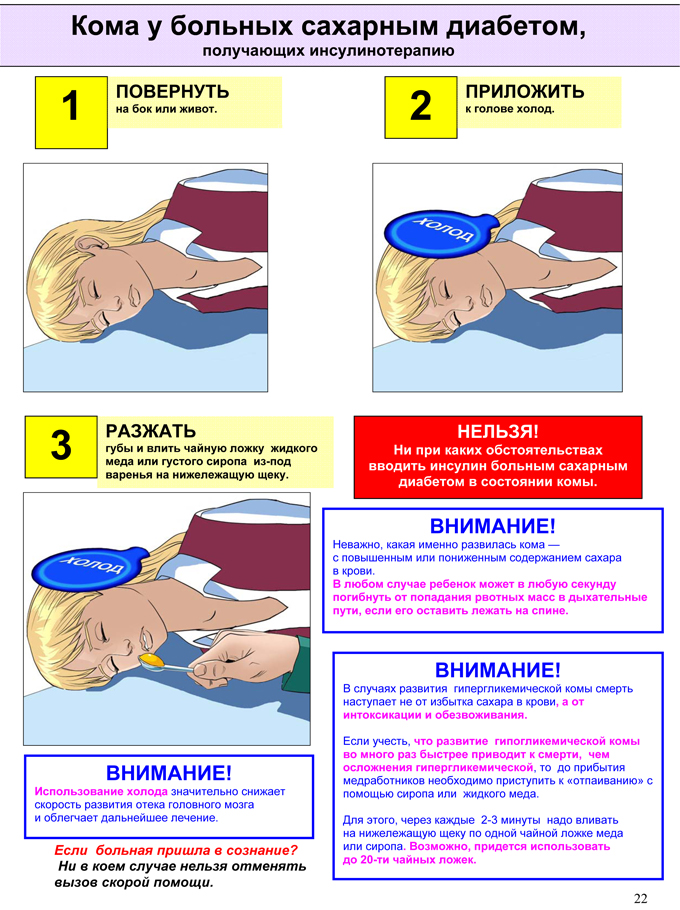 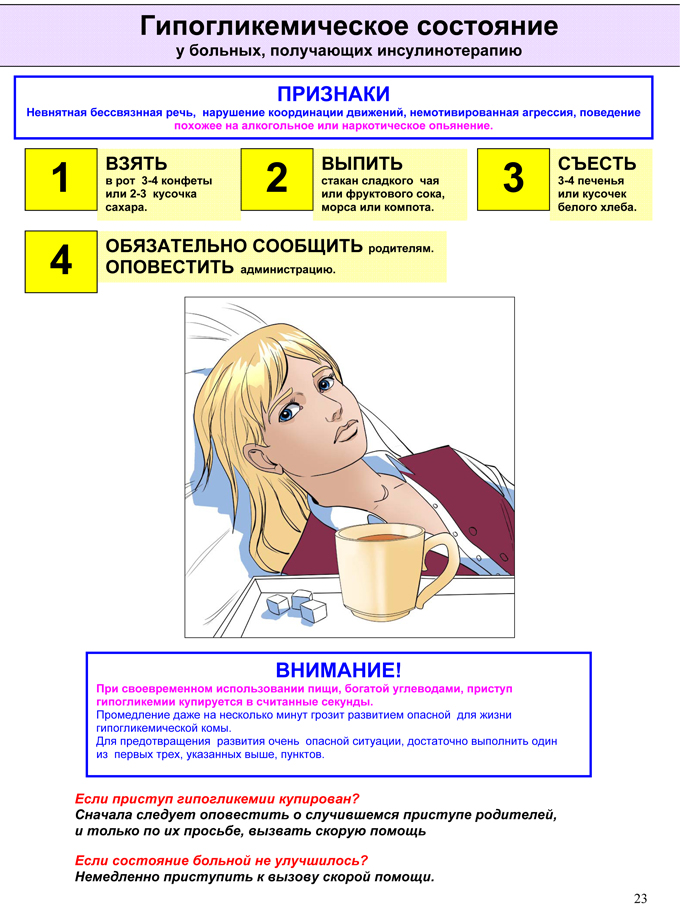 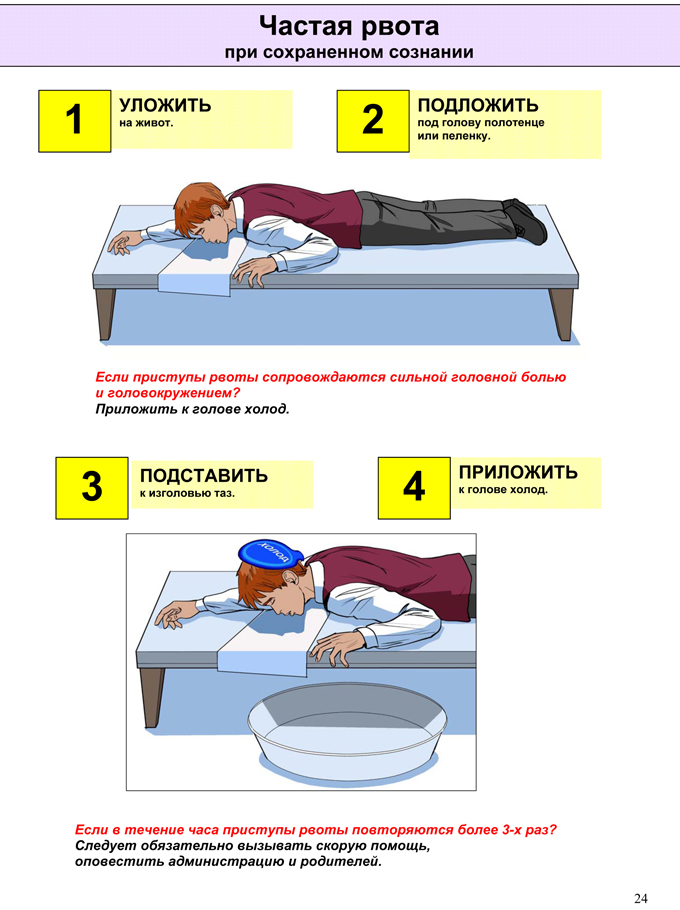 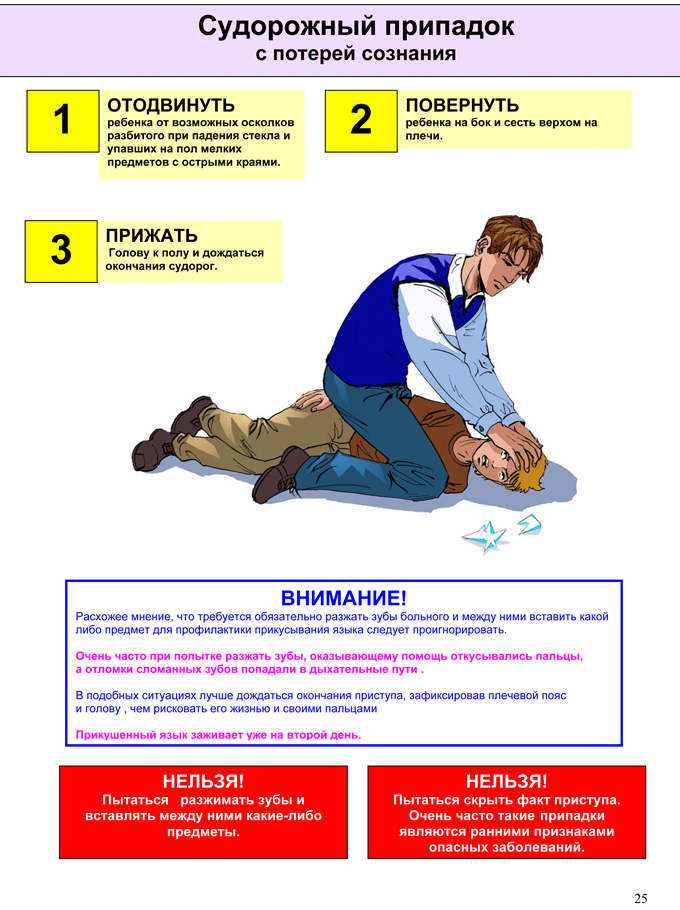 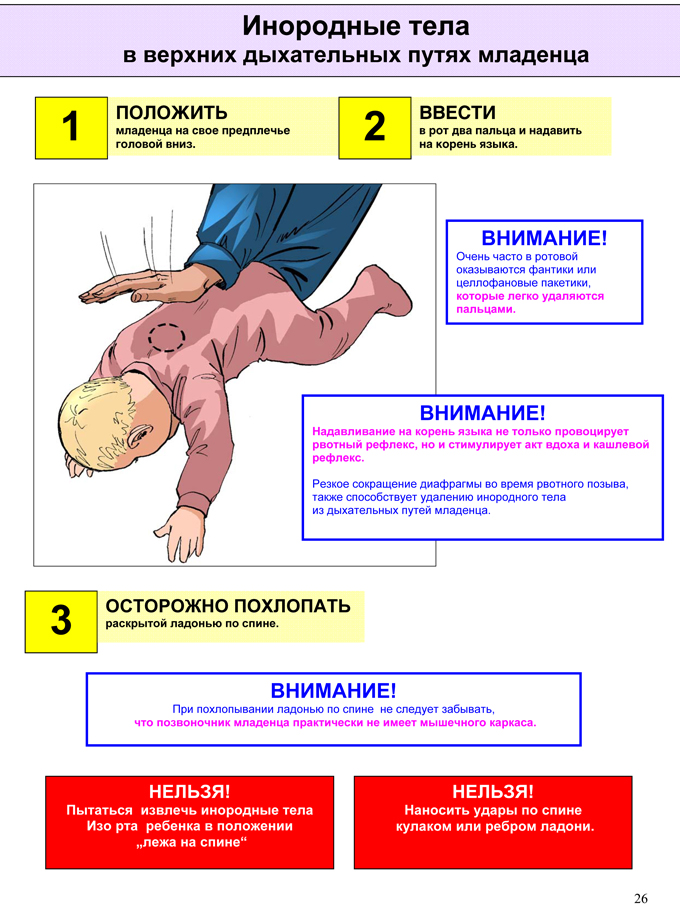 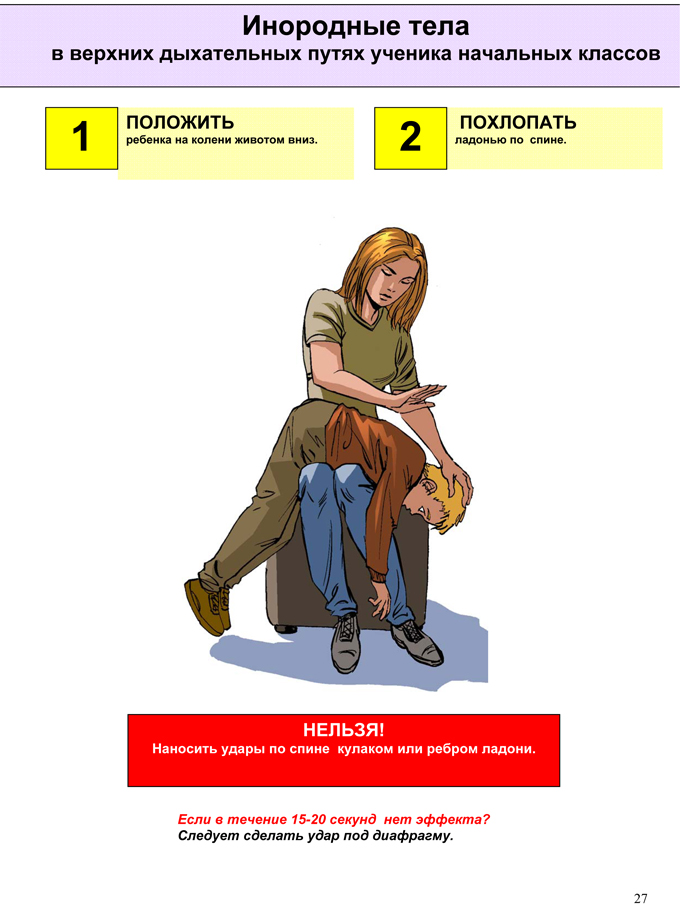 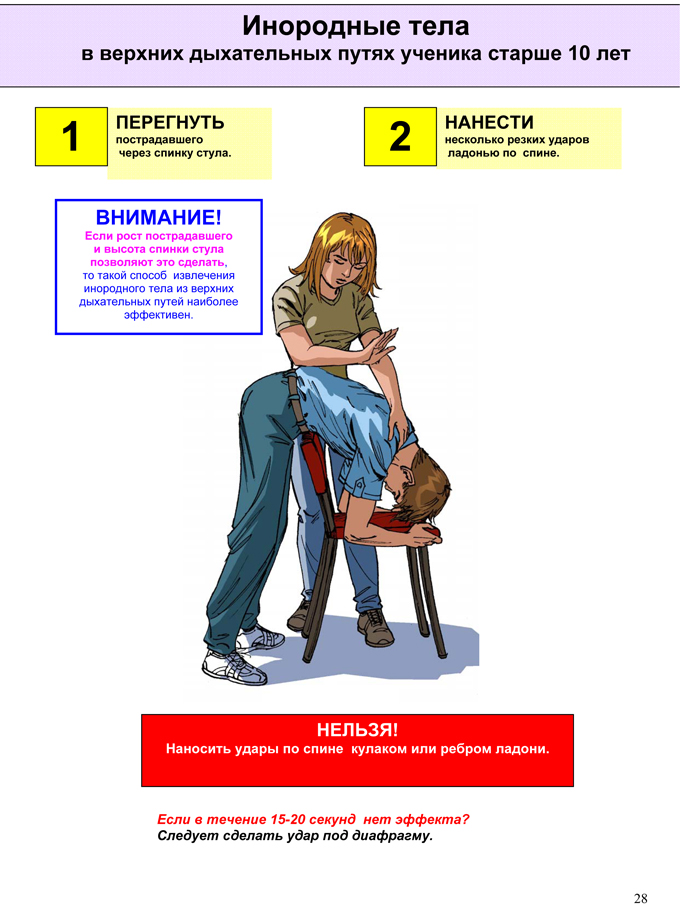 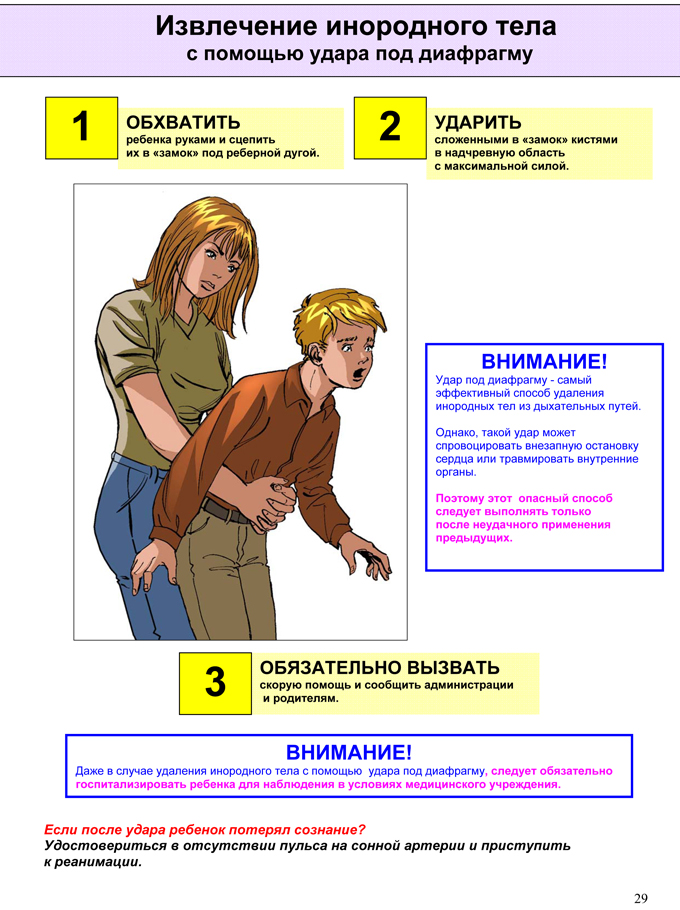 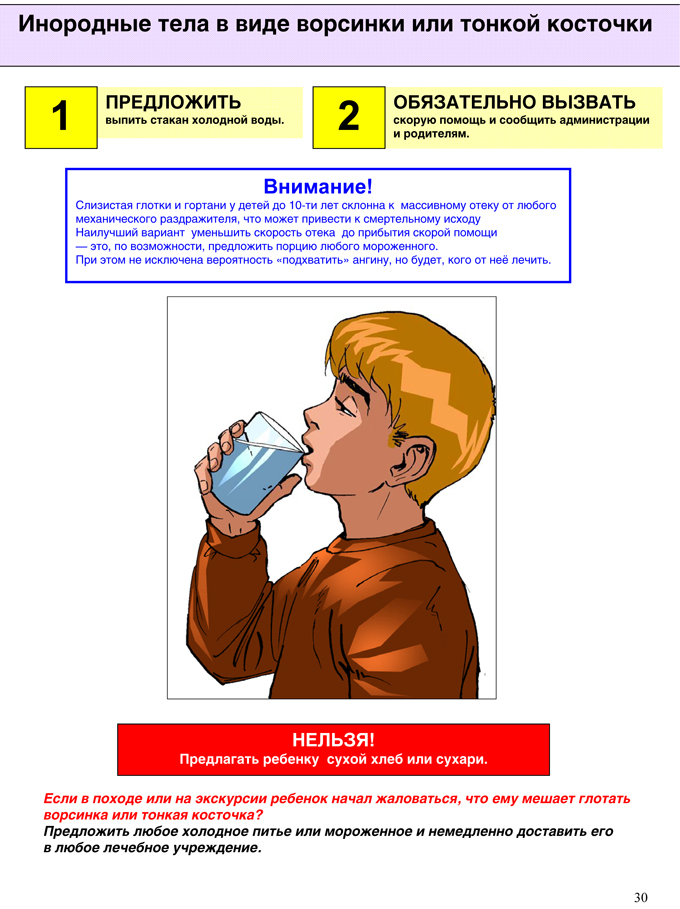 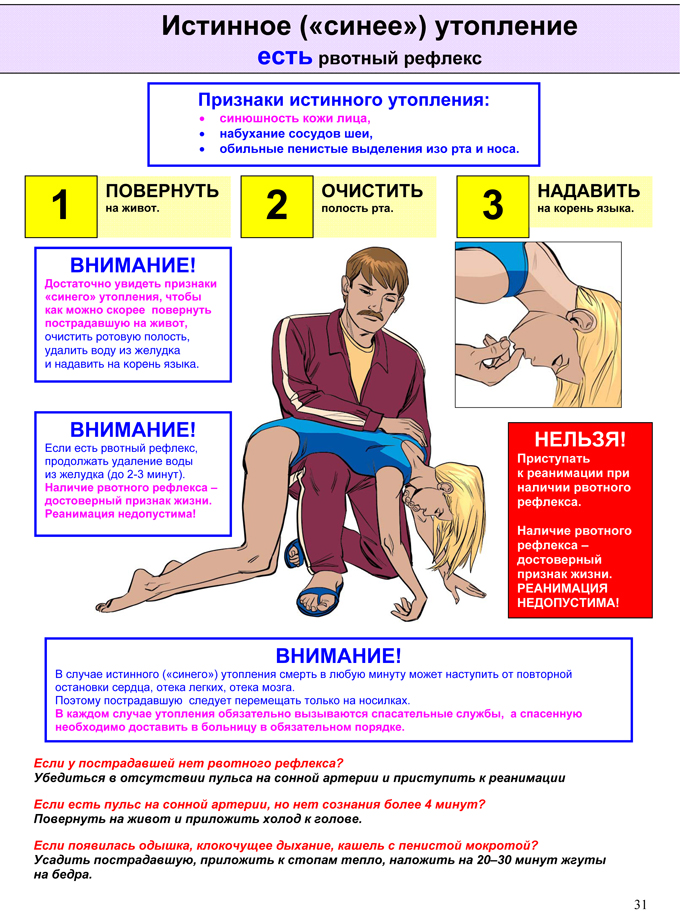 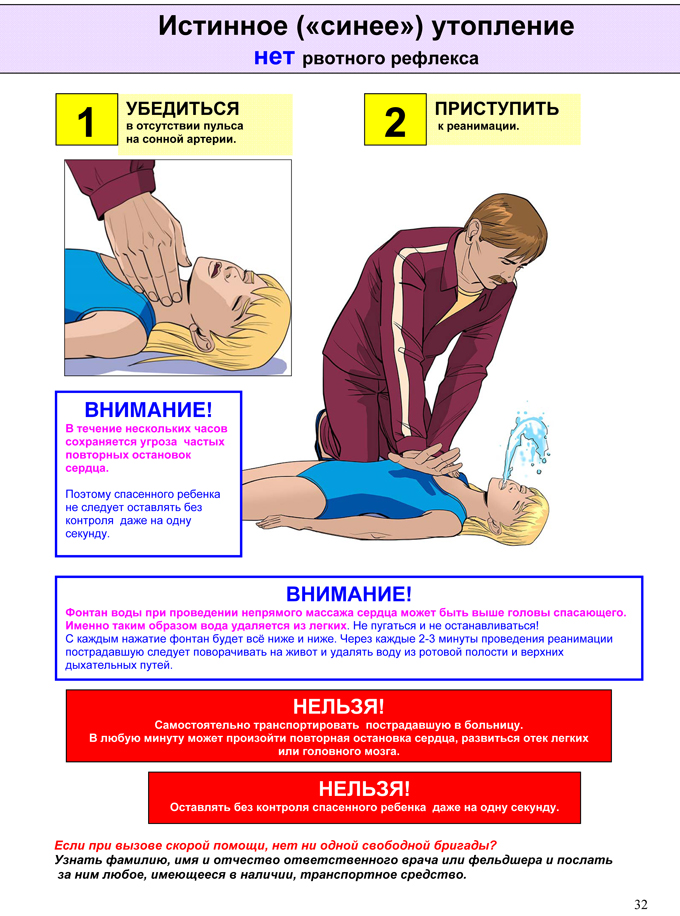 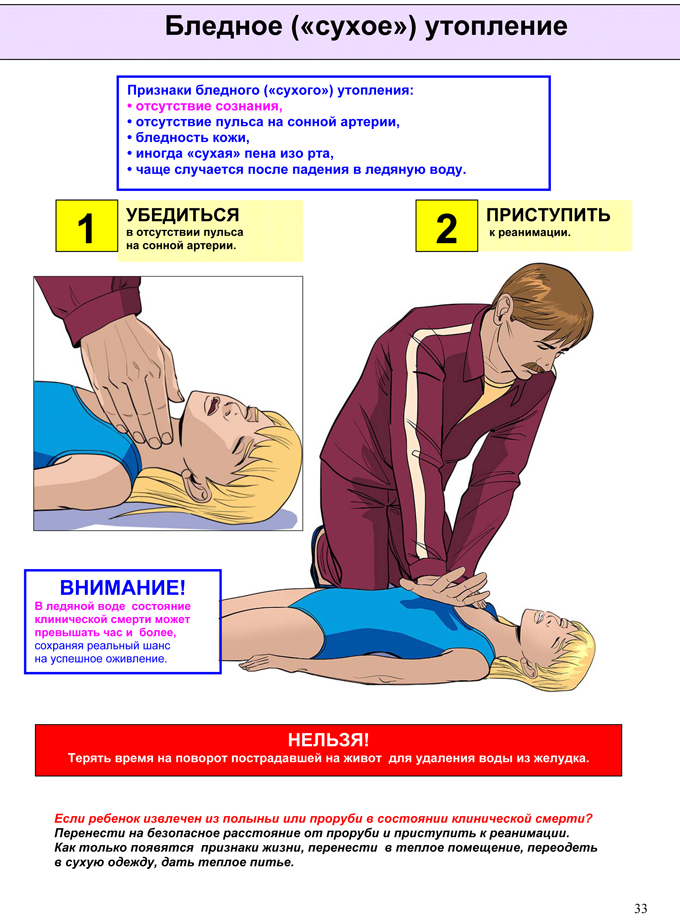 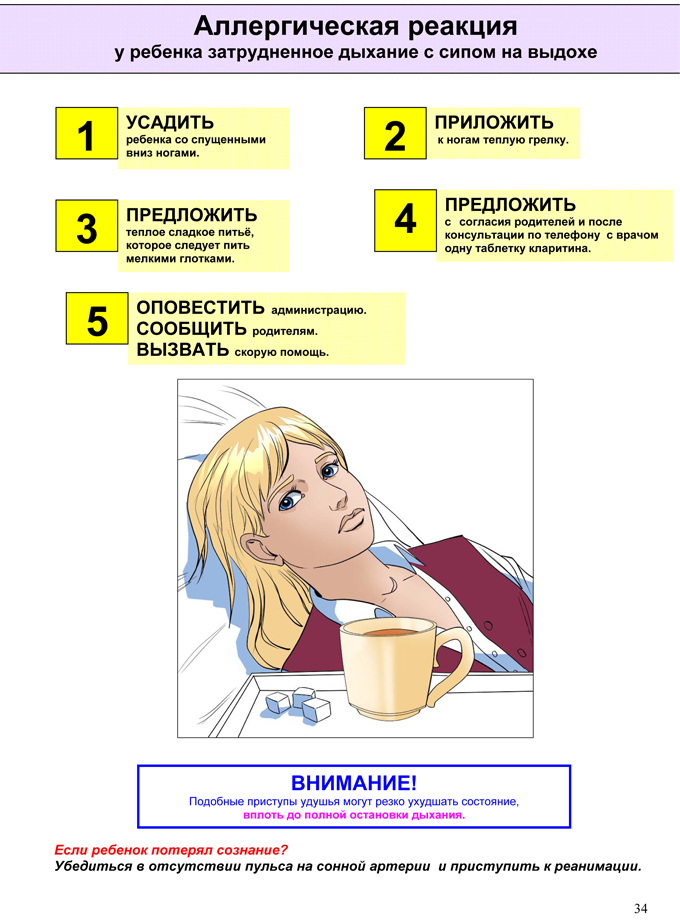 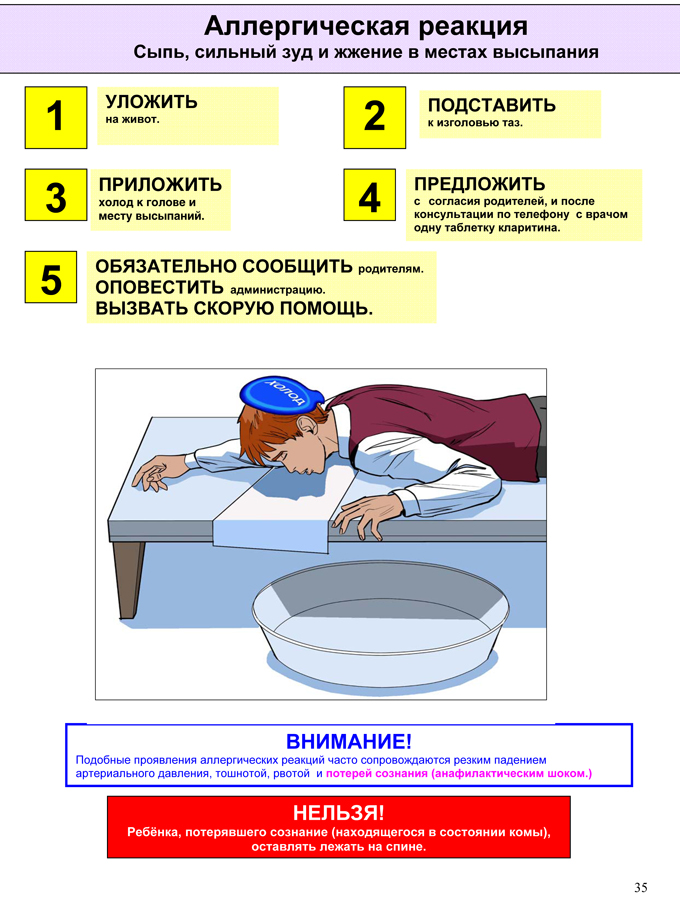 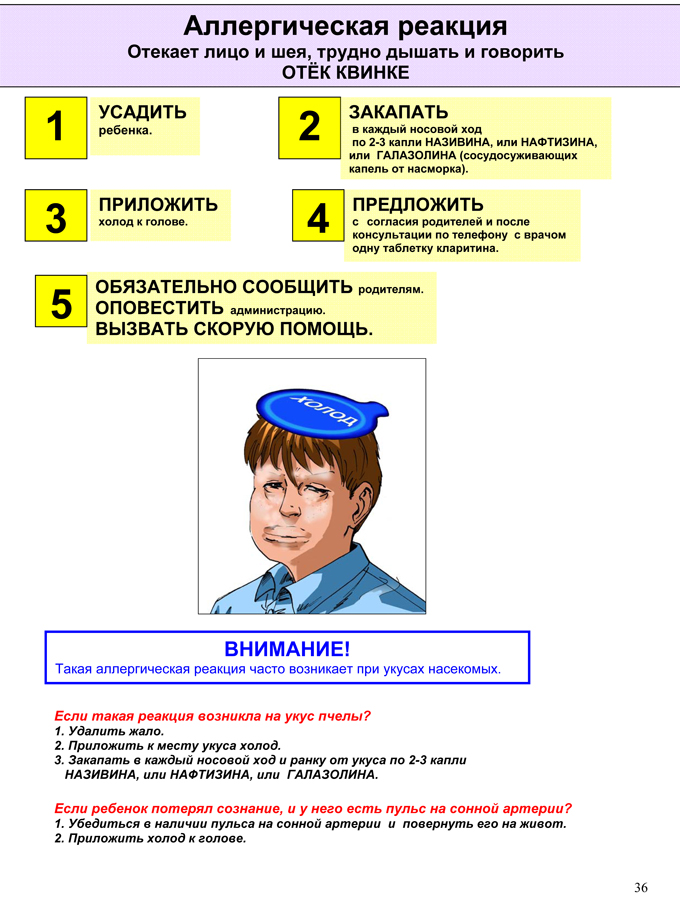 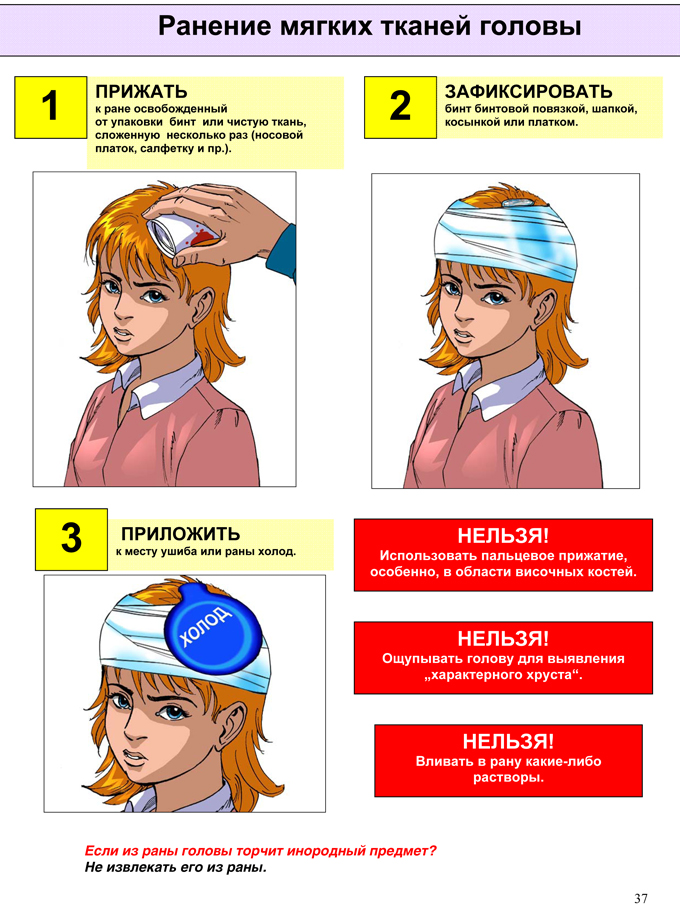 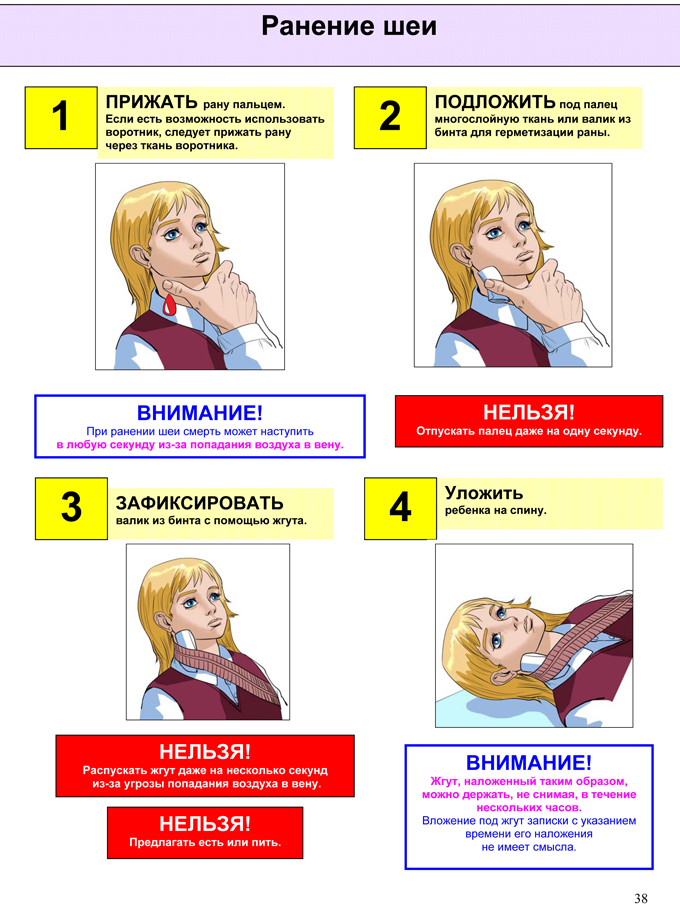 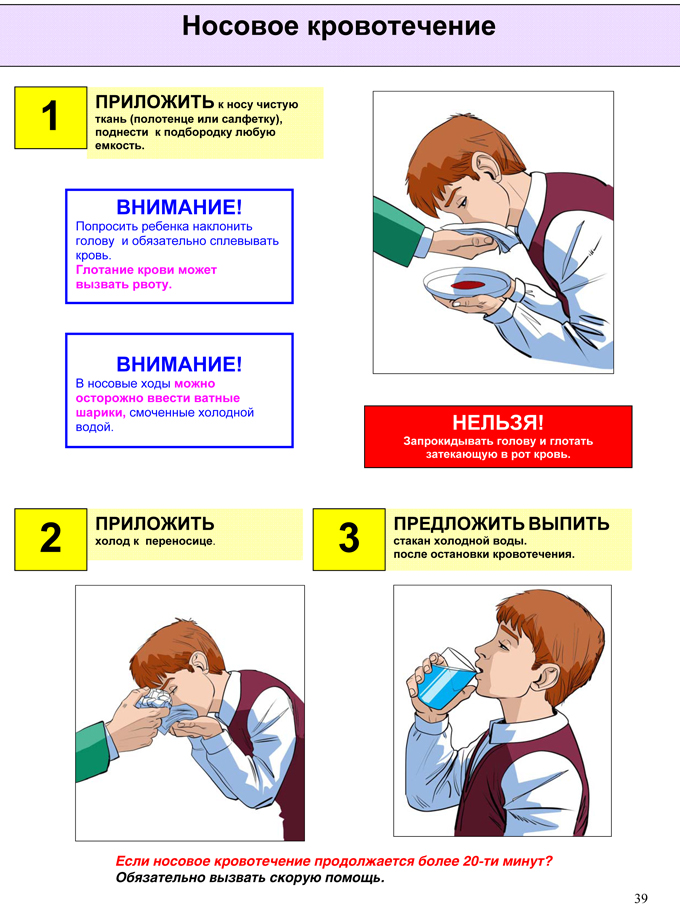 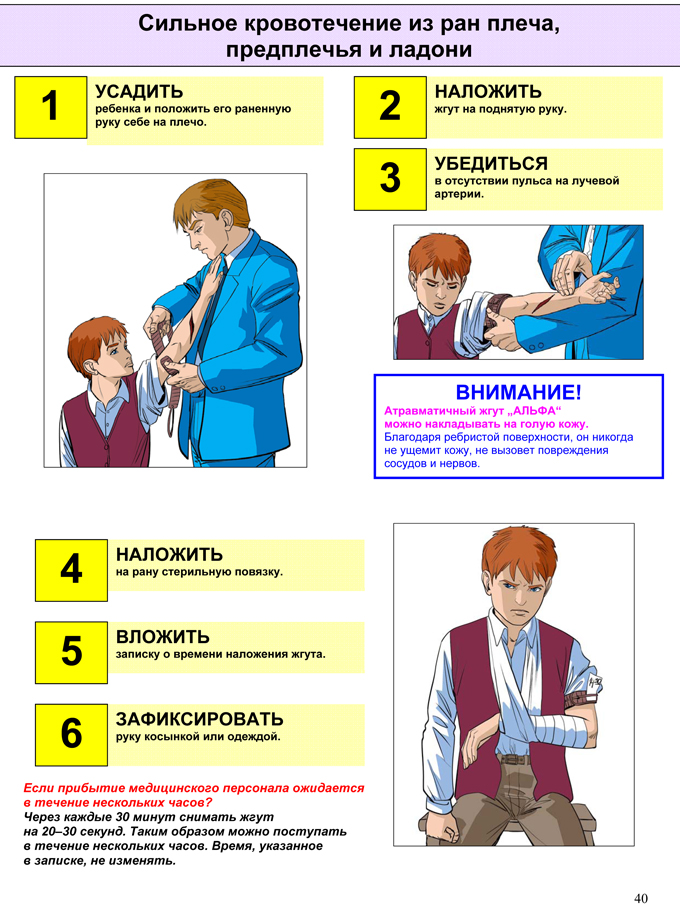 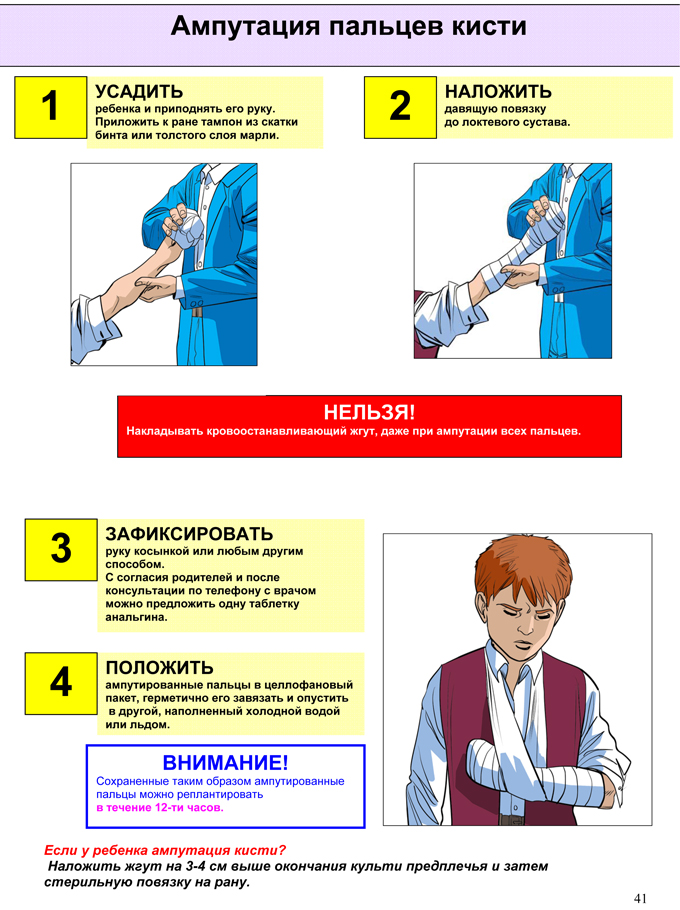 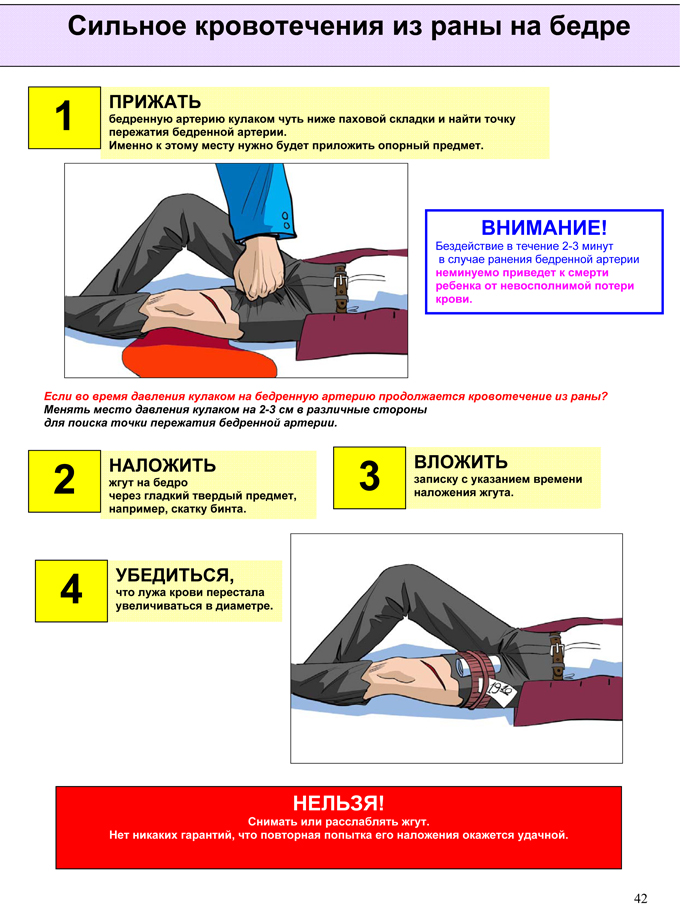 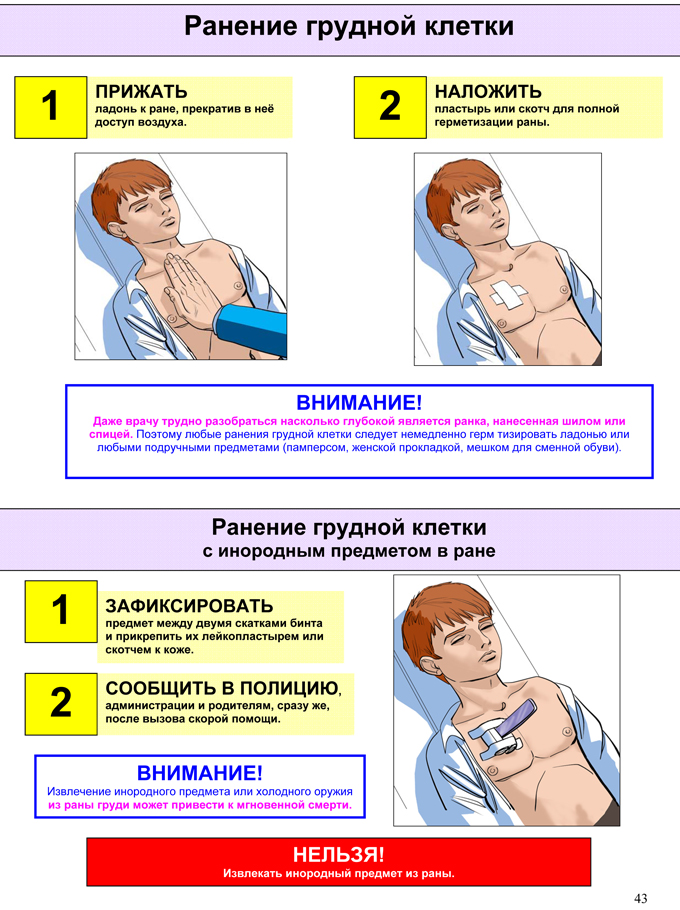 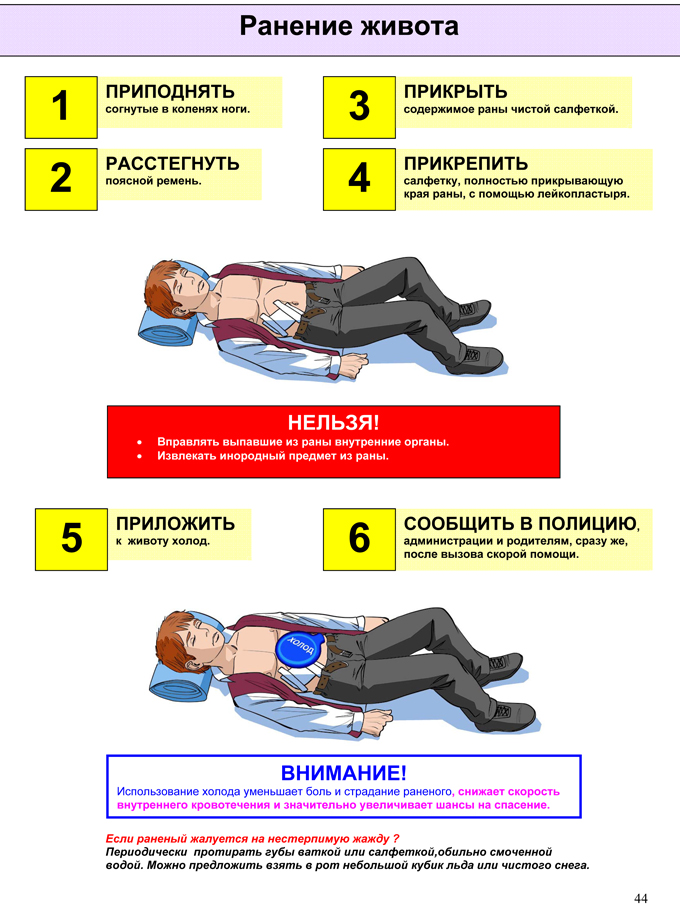 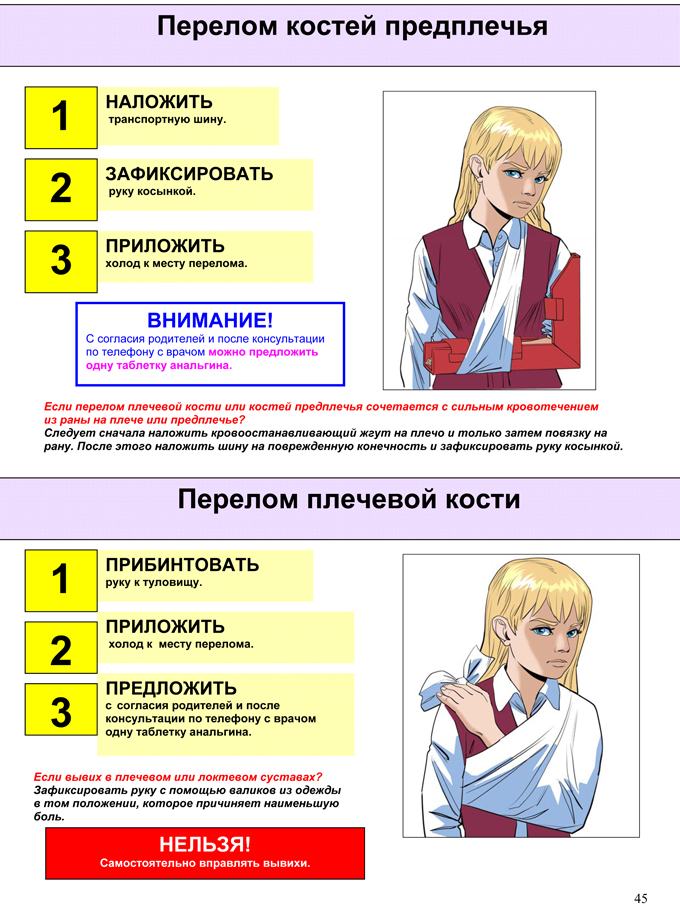 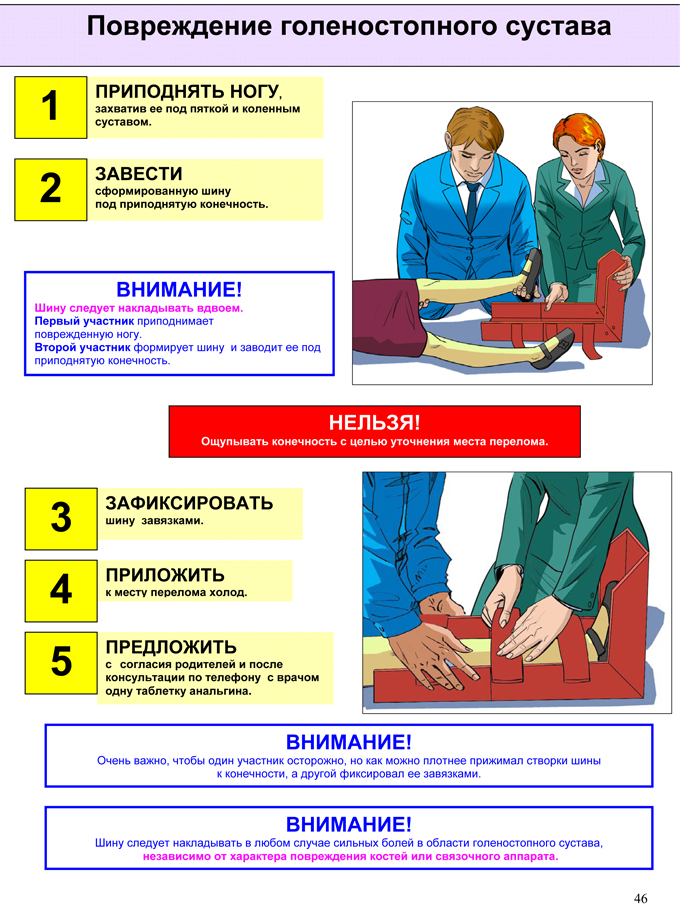 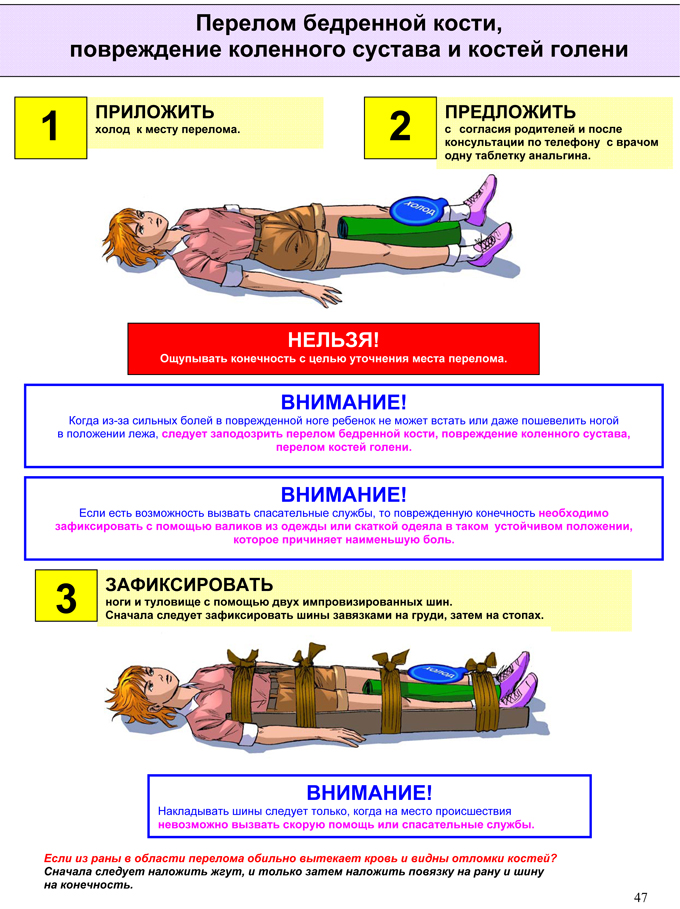 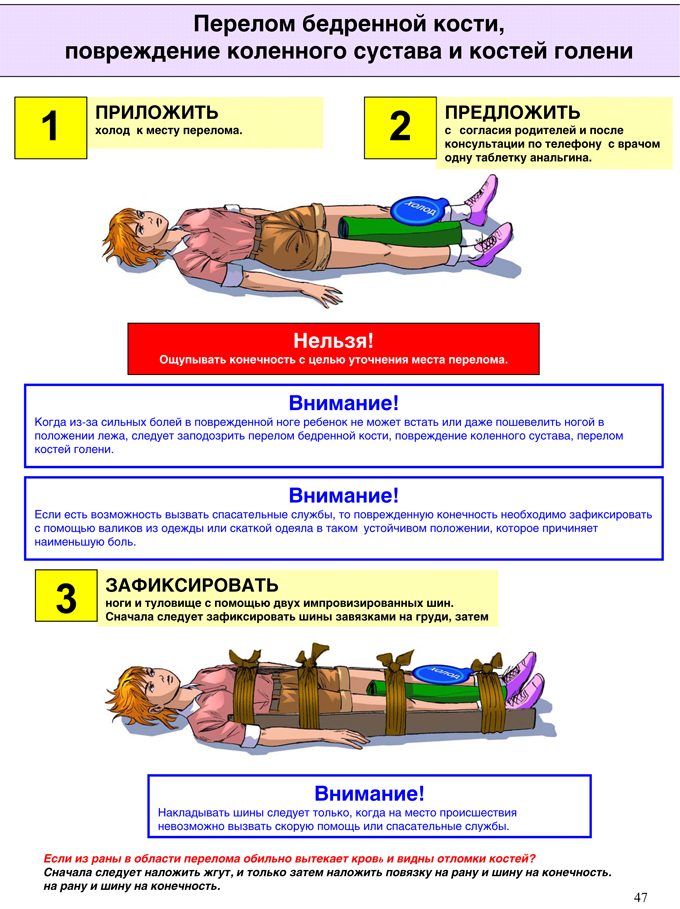 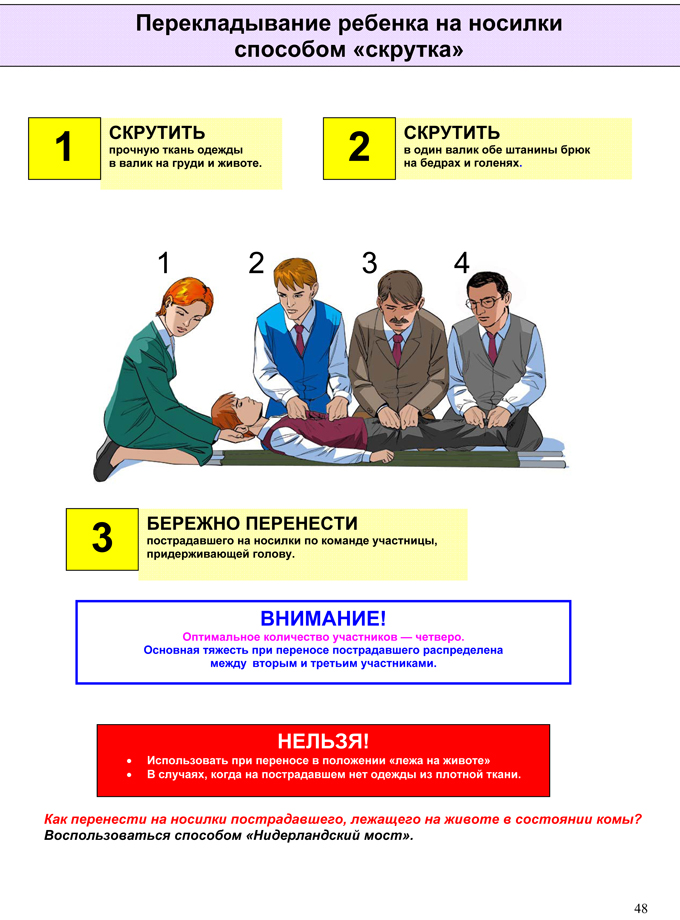 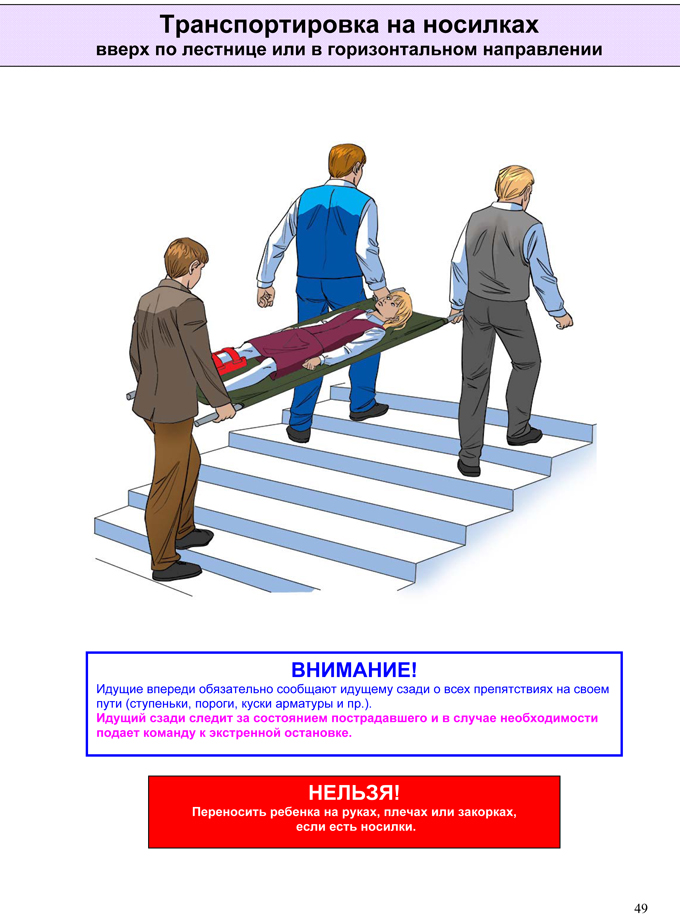 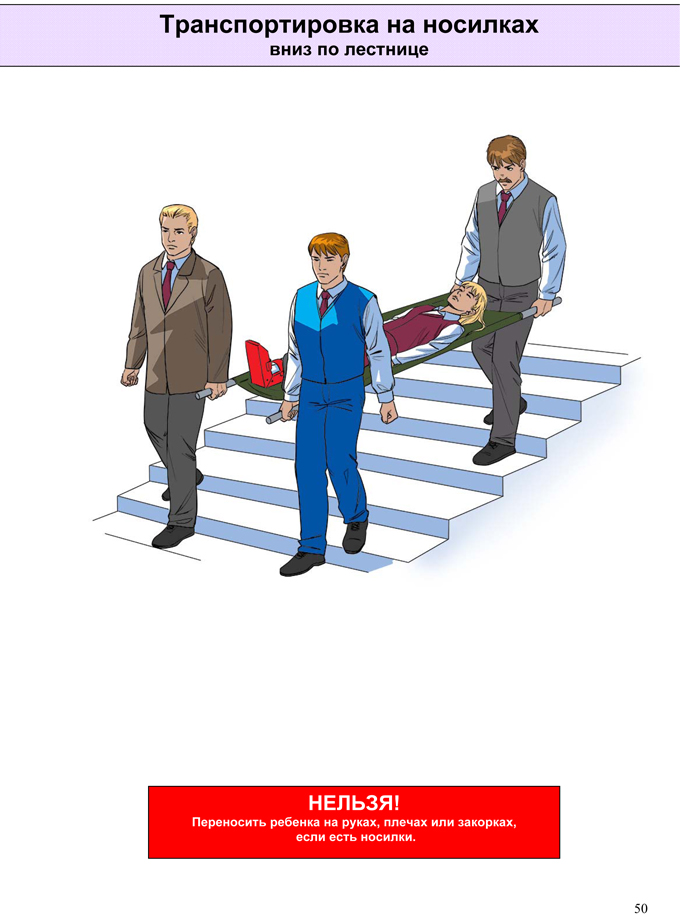 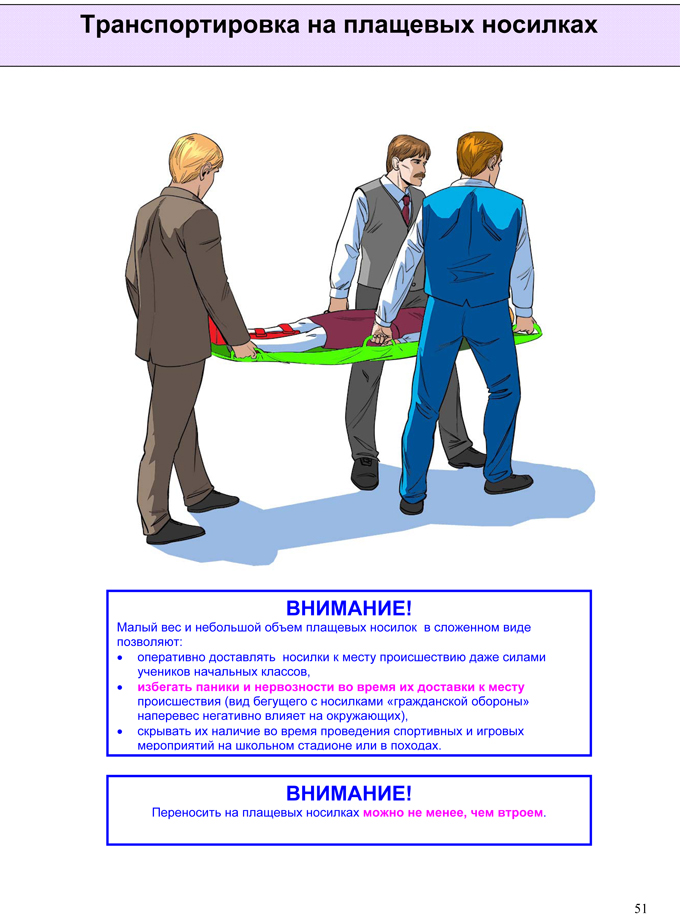 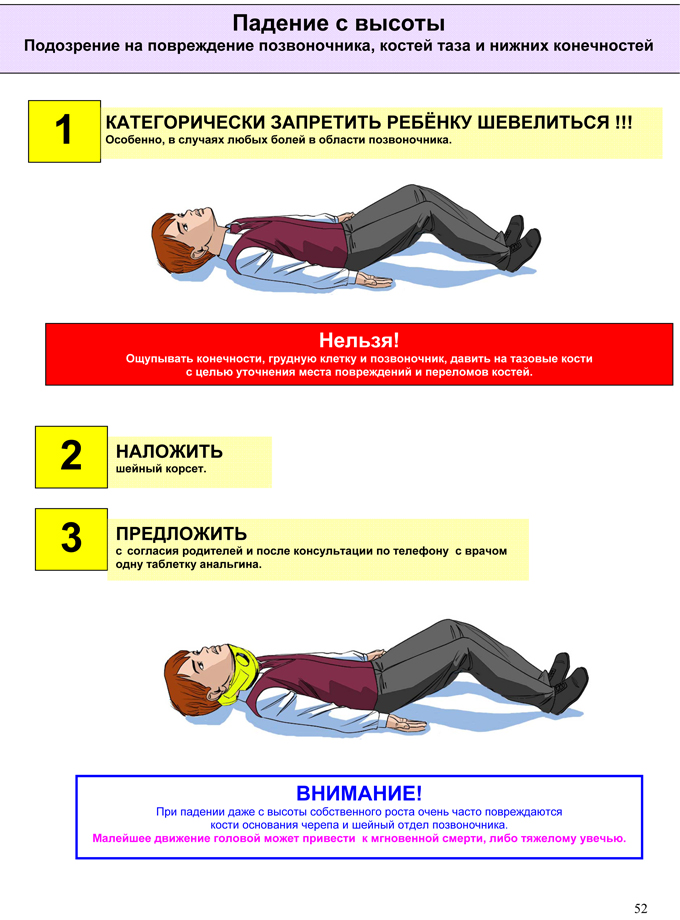 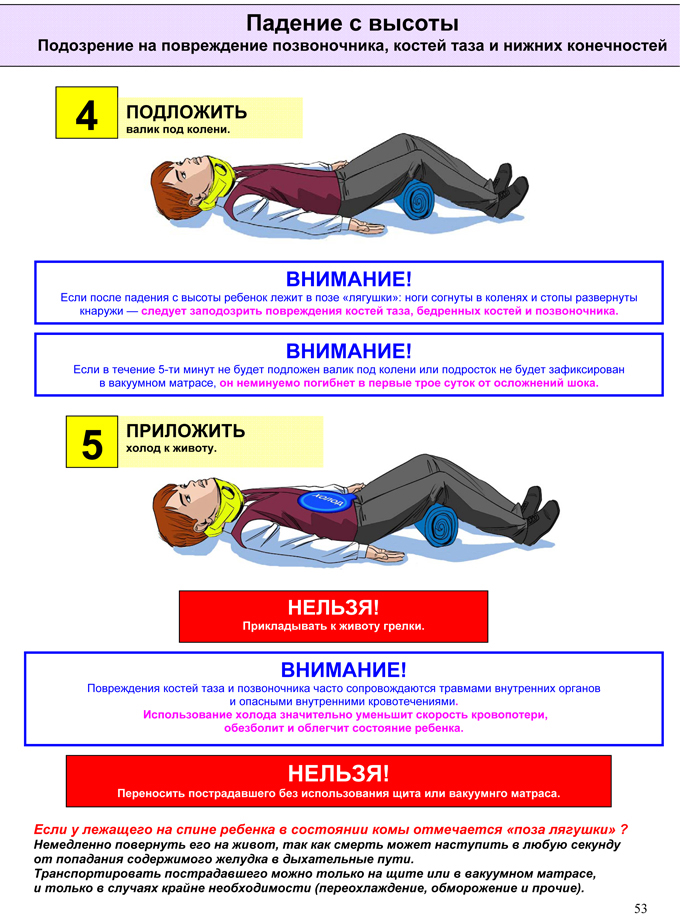 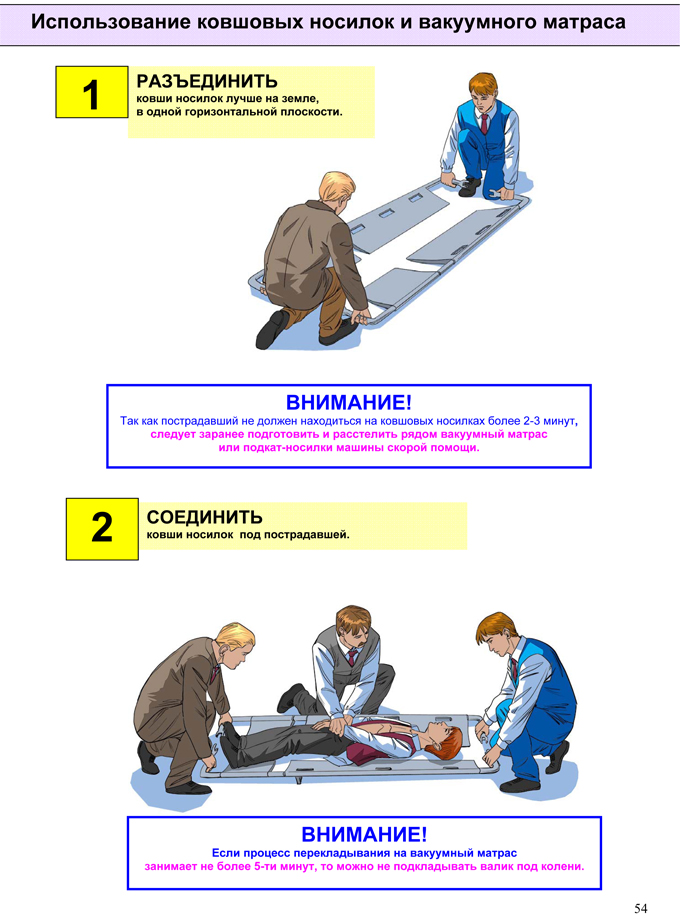 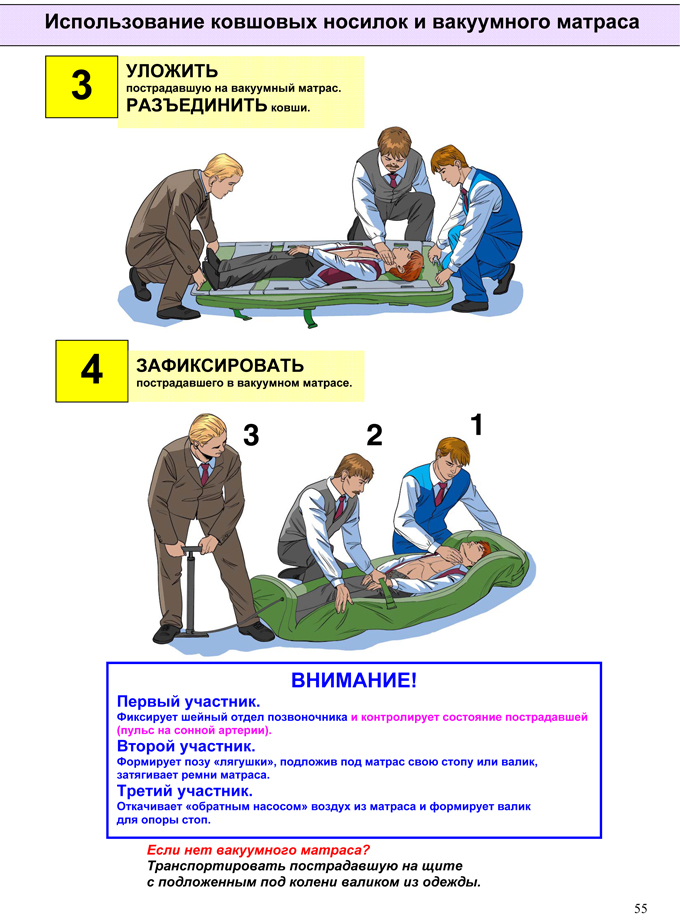 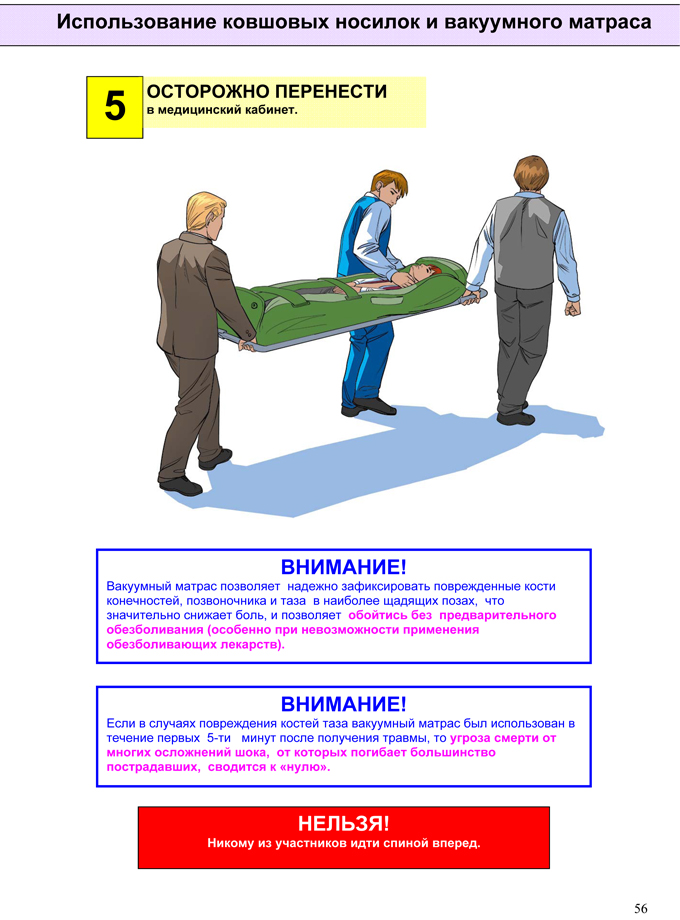 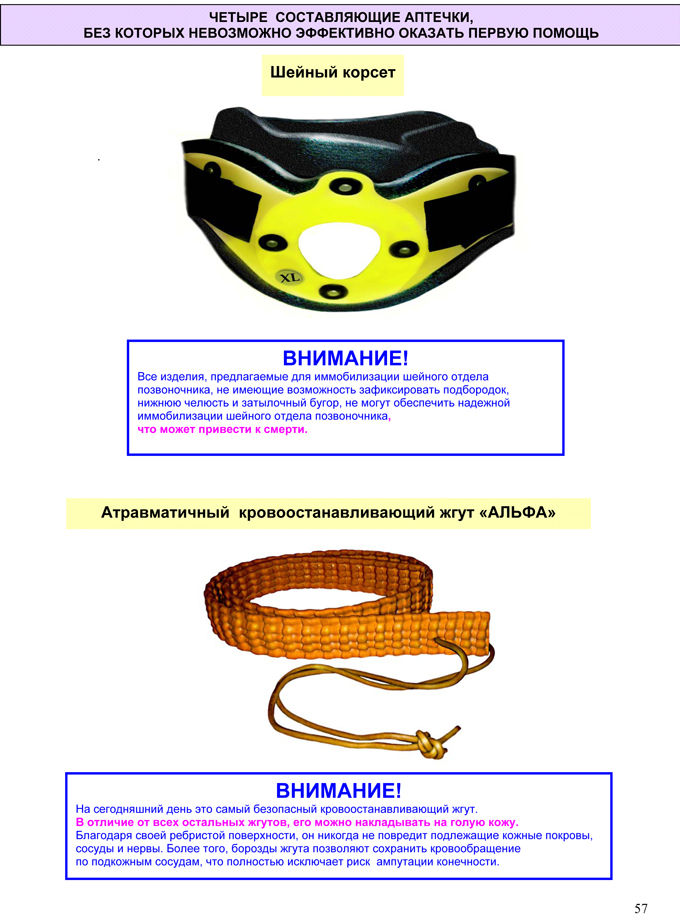 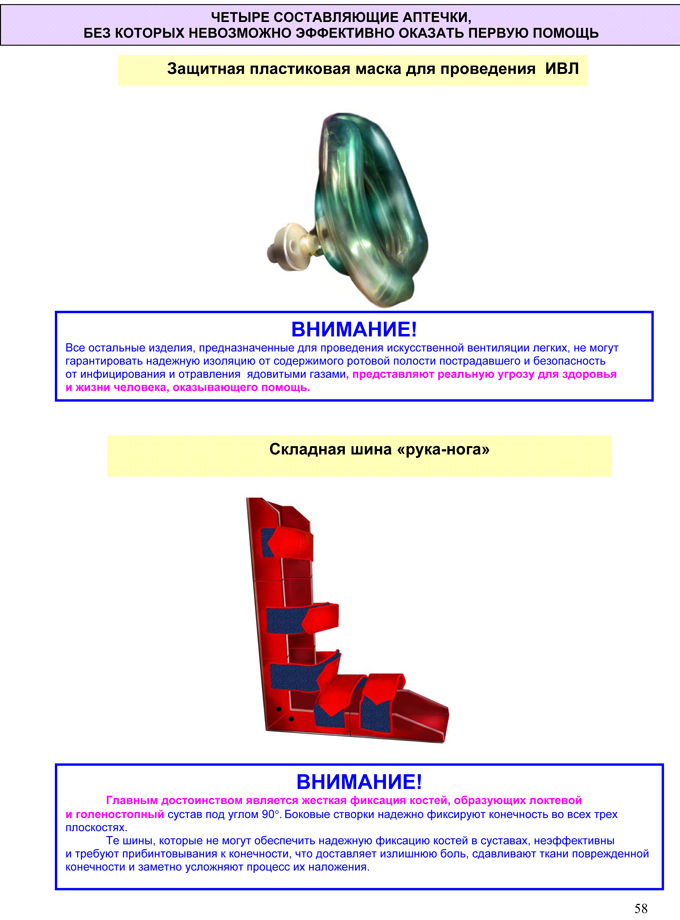 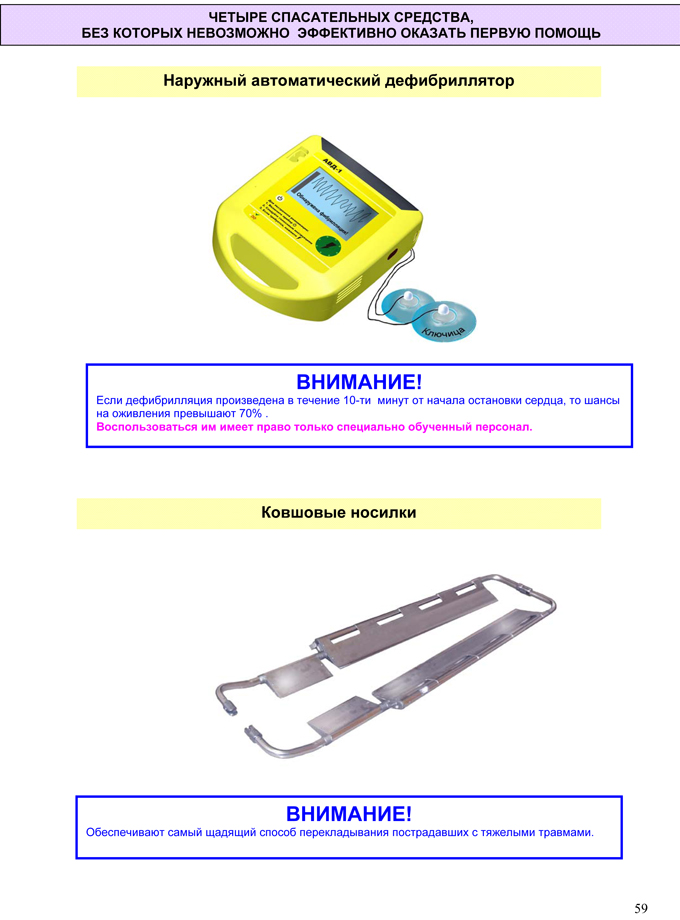 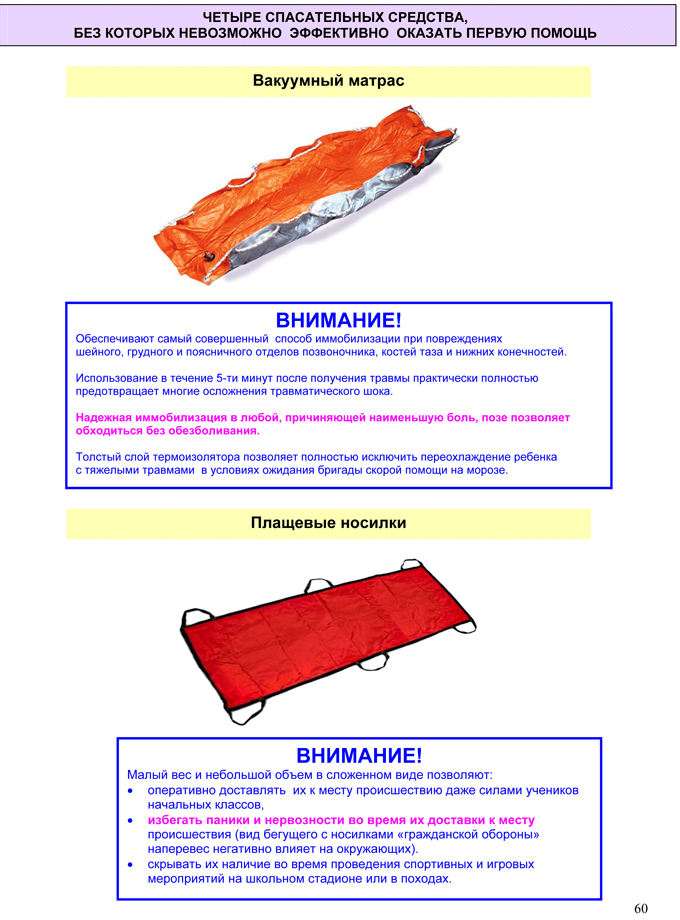 